False Flag AttacksA Tool of the Deep StateRobert David STEELE VivasThe False Flag PhenomenonFrom Hoaxes with Actors to Patsies Who KillRobert David SteeleI managed a false flag operation for the Central Intelligence Agency (CIA). No one died. False flags are very real, as is mind-control. I am quite certain that 9/11 was managed by Dick Cheney and that every major shooting in the USA has been a false flag operation designed to frighten the public and justify the further militarization of the police and increased government surveillance and control over the public on behalf of the Deep State that is owned and operated by the Vatican and the Rothschilds using Freemasons (the 34th, 35th, and 36th levels not known to most Freemasons) and the Knights of Malta as their “consigliere.” Below is a graphic that might help study the provenance of a false flag attack.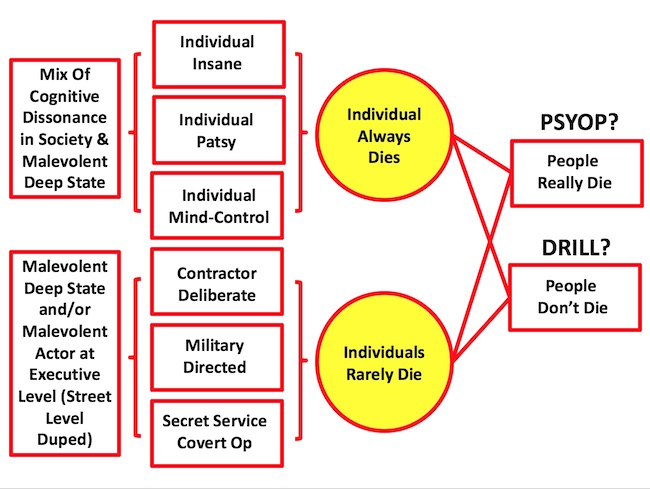 Below is the Table of Contents for my next offering in the Trump Revolution series, to be published prior to the 2nd of July when Congress is back home and George Soros and Eric Schmidt unleash #RESIST in the form of both paid street protesters and #GoogleGestapo in full force. I must stress that 90% of the people who work for the government and support activist groups are good people trapped in bad systems. They literally do not understand that they are being lied to and manipulated. It is up to We the People to act on the manifesto I created with a foreword by Cynthia McKinney, #UNRIG. I will publish the Deep State as #13 in the series, followed by a primer on Revolution – all of the preconditions for revolution exist in the USA today, notably concentrated wealth and a loss of faith in the government.Taking Down the Deep State: A Presidential BriefingTable of ContentsThe ThreatOverview of the Deep StateThe Black Pope & Satanic PracticesThe Rothschilds & Satanic PracticesThe Knights of MaltaThe FreemasonsTwo-Party Political TyrannyCentral Banks, Debt, Land OwnershipSecret Intelligence, Blackmail, & False Flag AttacksThe Fake News MediaAcademic PrisonsThe Commercial ComplexesThe Death of Labor & the Corruption of ReligionThe Way ForwardIntelligence for the People – Trump ChannelIntegrity Of, By, & For We the PeopleElection Reform Act of 2017Presidential Pardon for Each MemberCounterintelligence – Harvesting Existing DataNationalizing the Federal ReservePeace by Design – End UN, NATO, All Bases OverseasA New Economic Paradigm – The Open Source WayBibliographyI am quite certain Manchester was a false flag attack approved by British Prime Minister Theresa May.I believe the next false flag attack in the USA will be a fake pandemic followed by a mass vaccination program intended to both weaken a large number of citizens, and kill off a disproportionate number of white Alt-Right activists. The evil incarnate in the Deep State cannot be over-stated.21 Signs of a False Flag And/Or HOAX!Sann Ingenhttps://youtu.be/GiiO8nFvtRM01 Pre-Event Media Reference02 Pre-Event Drill03 Fake Injuries04 Manipulative Video Perspective05 Indestructible Passports06 Ghost SWAT Team07 Hero of the Day08 Second Shooter09 Dubious Video Evidence10 Lock Down11 No Tears12 Socially Inappropriate Behavior13 Oversized Photos14 Soap Opera Script15 “Manifesto”16 Fundraiser17 Political Agenda18 Internet Counter-Offensive19 Occult Numbers and Symbols20 Logical Fallacies and Insider Jokes21 Not FoundUnderstanding the CIA – and the FBI and NSAFrom Dulles to Brennan – Assassination & BlackmailIt has been my privilege to serve for nine years as a clandestine intelligence operations officer for the CIA inclusive of three back-to-back tours overseas chasing terrorists and other extremists, and three Washington DC tours in counterintelligence, advanced information technology, and future satellite operations. Then I went on to create the Marine Corps Intelligence Activity. Most of what I know about CIA today I learned after I left CIA, as I became the top Amazon reviewer for non-fiction, reading in 98 categories. The two fundamental facts about the CIA (and the FBI and NSA) that the public needs to understand are these:01 The secret intelligence world is managed by a handful of deeply criminal people for the benefit of the 1% that control the Deep State. CIA, FBI, and NSA have for decades spied on and blackmailed US politicians, judges, authors, and other people of note. I must stress that the majority of those that work for the secret intelligence world are good people trapped in a bad system.02 The secret intelligence world does not produce intelligence (decision-support) useful to the President, the Cabinet, or anyone else. It is a criminal enterprise at the top, focused on budget-building and blackmail. We desperately need an Open Source Agency as the people’s intelligence service, and a dedicated counterintelligence endeavor, perhaps jointly with Russia, to take down the central banks and the individuals who place loyalty to the Vatican, the Rothschilds, the Freemasons, and selected foreign powers such as Israel and Saudi Arabia, above their oaths to defend the US Constitution against all enemies domestic and foreign. Ron Paul is particularly articulate on this point.Below I offer a recent book review, of David Talbot’s The Devil’s Chessboard: Allen Dulles, the CIA, and the Rise of America’s Secret Government, followed by links to 300 reviews I have done of books about the secret intelligence world. The Deep State has four sources of power that must be neutralized and can be neutralized in the next 120 days: the two-party tyranny, the secret intelligence world, the Federal Reserve, and the mass fake news media. We can converse in June, occupy the front lawns and home offices of every Member in July, rest in August, and triumph in September with the passage of the Election Reform Act of 2017. I have asked Senator Rand Paul to take the lead in the Senate, and Representative Tulsi Gabbard to take the lead in the House of Representatives. They will not act without our voices being heard – call them and get others to call them. #UNRIG is the manifesto and the roadmap for the 2nd American Revolution.I have done all I can. Now it is up to all of you acting as God might give you the light to walk a righteous path. God Bless Donald Trump and God Bless America.Review: The Devil’s Chessboard – Allen Dulles, the CIA, and the Rise of America’s Secret Government6 Star Special, America (Founders, Current Situation), Atrocities & Genocide, Banks, Fed, Money, & Concentrated Wealth, Crime (Government), Empire, Sorrows, Hubris, Blowback, Intelligence (Government/Secret), Misinformation & Propaganda, Power (Pathologies & Utilization), Secrecy & Politics of Secrecy 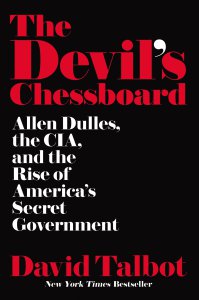 David Talbot 6-Star Reference for President Donald Trump — John Brennan Using Allen Dulles PlaybookI have reviewed over 300 books on secret intelligence here at Amazon, and written eight books of my own – as a former spy, co-founder of the Marine Corps Intelligence Center, and direct participant in “Deep State” and “false flag” operations, I know more than most about dark side of intelligence – this book is in my view a capstone book that adds multiple new insights into the central role played by elements of the Central Intelligence Agency (CIA) in the subversion of the US Government (USG), the US economy, US society, and the world at large.I know of no other book that documents so ably the fact that CIA, while ordered up by Harry Truman as an organization intended to collate information from multiple sources ALREADY COLLECTED by other elements of the USG, was in fact the brainchild of Wall Street and designed by Wall Street from its inception to be the tool of the financial mandarins for the complete subversion of the Constitution and the USG, and the destabilization and looting of the rest of the world. It is not possible to understand the central role of the CIA in destabilizing the world, fostering war, preventing peace, and helping keep five billion people in poverty, disease, and conflict, without reading this book.While we have always had mercantile control of government since business and government first came into existence, the author makes the case that it was World War II in which the banks learned how to use not just central banks (not covered by this book) but secret intelligence agencies (the heart of this book) as the core vehicle for Deep State control of the world.Put most bluntly, the CIA became the vehicle for bribing, blackmailing, and controlling US as well as foreign political leaders to the point that all Constitutional checks and balances in the US as well as foreign countries of interest, were over-turned. In extreme cases such as the Congo, the CIA assassinated world leaders who dared to say “no” to the combination of unilateral militarism, predatory capitalism, and virtual colonialism (these are my own long standing terms for the trifecta of evil rooted not only in CIA, but also in the National Security Agency (NSA) and the US military in constant violation of Article I of the Constitution and its own oath to defend us against domestic enemies.This book investigated, indicts, convicts, and hangs Allen Dulles for the traitor that he was. Donald Trump should read this book, because just as Allen Dulles remained the CIA’s de facto leader after he was fired – leading the assassination of John F. Kennedy – so also is John Brennan today leading the rogue elements of the secret world in a plot to assassinate Donald Trump and put Mike Pence into power, Pence being the pedophile-affiliated member of the Establishment chosen by Dick Cheney to control the Executive once Donald Trump is side-lined (my opinion, not in the book). This book is Donald Trump’s best defense against treachery, along with Memorandum for the President 3.0, easily found on the Internet, as devised by Cynthia McKinney and myself.The core lesson from this book for our legitimately-elected President is that Kennedy did not purge deeply enough (in the secret world) or broadly enough (he left the bankers alone).  For Donald Trump to survive he must BOTH take down the Federal Reserve AND cut the secret world by two thirds.Before I detail points from this book that impress me deeply, I must point out that the Deep State starts with the Rothschilds and the Vatican, goes down through all the PRIVATE “central” banks that they control, into the two-party tyrannies that they control, and then into the secret intelligence services and complicit other institutions including the media, academia, and corporate chiefs happy to be part of one large crime family that constantly cheats the 99% in favor of the 1%. Everyone other than the Rothschilds and the Vatican is part of the servant class to the 1%, not the “deciders” as some assume.Among the best insights in this are these:01 Allen Dulles, through his control of the media, successfully reframed nationalism as communism, and after assassinating JFK, whose instincts were to support the wars of national liberation, put the full weight of the US national security state on the side of dictators everywhere who agree to US banking predation.02 Allen Dulles pioneered CIA interference in US elections, not only foreign elections.  He strongly supported the Eisenhower-Nixon campaign by channeling covert funds to them via front groups, and by leaking embarrassing intelligence about the Truman Administration’s handling of the Korean War (which was not a declared war, Congress lost its integrity after WWII and has never gotten it back).03 The fascists did not lose WWII, they simply emigrated to the US and Argentina with most of their treasure. Allen Dulles personally saved fascism and then later – this story is told in Gold Warriors rather than this book – used covertly captured gold to restore fascist leaders in Germany, Italy, and Japan, and dictators everywhere else. The covert funding for Operation Gladio (assassins and false flag terrorism) deeply distorted the political and cultural development of Europe.04 CIA’s sponsorship of “cultural engineering” and individual mind-control is deeply explored in this book, and along with the millions that CIA helped murder in its various regime change operations (today CIA also assassinates thousands with drones), easily qualify for indictment before an international tribunal for crimes against humanity. This book is CIA’s Nuremberg Trial and the conclusion cannot be challenged: CIA in its present state is a threat to the US Constitution and badly in need of deep surgery.05 Allen Dulles led the militarization of both science and psychology. Over 1,600 Soviet prisoners were subjected to various forms of torture, and then Dulles moved on to unwitting US citizens – very strangely, the author fails to mention that Yale University has always been the core partner for the CIA in mind-control experimentation.06 The author adds to our knowledge of the JFK assassination and in my view definitively names Lyndon Baine Johnson as having approved the assassination (and then appointed Allen Dulles, the project leader to the Warren Commission to assure the cover-up), Bill Harvey, David Atlee Philipps, Cord Meyer, and Howard Hunt as key CIA participants, and Texas billionaire David Harold Byrd, owner of the building from which Lee Harvey Oswald allegedly shot the president (he did not) as key conspirators. Not properly covered in this book are the roles of George Bush Senior, a CIA non-official cover officer, and Yitzhak Rabin, the representative of Israel (Remember the USS Liberty) to the event. The Secret Service helped assassinate the president they were supposed to be protecting.  Allen Dulles met with the Secretary of the Treasury before the assassination, and arranged for a test of a deliberate pull-back in Chicago, and then the full unshielding of the president in Dallas, where the Secret Service violated all of its protocols and sentenced are president to death.07 There are compelling quotes throughout the book, and this work is easily in my six-star top 10% of all non-fiction books read in my lifetime.  The author ends in a most spectacular fashion, citing the confession of James Angleton as he neared death, to the effect that he had made a mistake in following Allen Dulles thinking that he was serving God, he was in fact on “a satanic quest.”There you have it. The Deep State is in my view led by Satanists – both within the Vatican and particularly among the Jesuits – and among the Rothschilds and their leading bankers. Donald Trump, our legitimately-elected president, may or may not be under the control of the Satanists in the USA, but he is in my view our single best shot at ending the Deep State. I pray he might read this book, and be strengthened by it.Ten books that complement this book:Gold Warriors: America’s Secret Recovery of Yamashita’s Gold
Edward Lansdale’s Cold War (Culture, Politics, and the Cold War)
The Secret Team: The CIA and Its Allies in Control of the United States and the World
The CIA as Organized Crime: How Illegal Operations Corrupt America and the World
Legacy of Ashes: The History of the CIA
JFK and the Unspeakable: Why He Died and Why It Matters
Someone Would Have Talked
Dark Legacy: George Bush and the Murder of John Kennedy
Vice: Dick Cheney and the Hijacking of the American Presidency
Griftopia: A Story of Bankers, Politicians, and the Most Audacious Power Grab in American HistoryBest wishes to all,
Robert David Steele
KINDLE: The Soft Coup Collapses – Blackmail Revealed – What Next?Worth a Look Book Reviews on Government Secret Intelligence00 Remixed Review Lists, Intelligence (Government/Secret), Worth A Look Updated 20 July 2015SHORTCUT: http://tinyurl.com/Steele-Spy-ReviewsA fraction–the most relevant, from Intelligence (Government/Secret)  (408).  Does not include Information Operations (154), Information Society (247), Information Technology (118), or Misinformation & Propaganda (242). Does not include Intelligence (Collective & Quantum) (114), Intelligence (Commercial) (90), Intelligence (Extra-Terrestrial) (24), Intelligence (Public) (326), Intelligence (Spiritual) (6), Intelligence (Wealth of Networks) (83).Forthcoming and Recommended:Worth a Look: Jesse Ventura on US GovernmentWorth a Look: No Place to Hide – Edward Snowden, the NSA, and the US Surveillance StateWorth a Look: The Program from Hell [Indictment of the US Army Human Terrain System (HTS) — Over-Sold, Under-Performing, a Disgrace to the OSINT World]Worth a Look: Understanding Shadows – The Corrupt Use of Intelligence9/119-11 Truth Books & DVDs (47)Abandonment of Prisoners of War in Viet-NamReview: An Enormous Crime–The Definitive Account of American POWs Abandoned in Southeast AsiaReview (Guest): Kiss the Boys Goodbye–How the United States Betrayed its Own POWs in VietnamAssassination of President John F. KennedyReview (DVD): Dark Legacy — Compelling Public Indictment of George Bush Senior as CIA Lead for Assassination of John F. KennedyReview (Guest): Deep Politics and the Death of JFKReview (Guest): Files on JFKReview (Guest): Final Judgment – The Missing Link in the JFK Assassination ConspiracyReview (Guest): The Yankee and Cowboy WarReview: A Farewell to Justice–Jim Garrison, JFK’s Assassination, and the Case That Should Have Changed History (Hardcover)Review: JFK and the Unspeakable–Why He Died & Why It MattersReview: JFK: The CIA, Vietnam, and the Plot to Assassinate John F. KennedyReview: Legacy of Secrecy–The Long Shadow of the JFK AssassinationReview: Someone Would Have Talked–The Assassination of President John F. Kennedy and the Conspiracy to Mislead HistoryReview: Tears of Autumn–A Paul Christopher NovelReview (Guest): The Brilliant Disaster–JFK, Castro, and America’s Doomed Invasion of Cuba’s Bay of PigsFabrication of the Cold War ThreatReview (Guest): Creating the National Security State: A History of the Law That Transformed AmericaReview (Guest): Pay Any Price – Greed, Power, and Endless WarReview (Guest): The American Deep State – Wall Street, Big Oil, and the Attack on US DemocracyReview: Manufactured Crisis – The Untold Story of the Iran Nuclear ScareReview: National Insecurity – American Leadership in an Age of FearReview: Prophets of War–Lockheed Martin and the Making of the Military-Industrial ComplexReview: Shadow Government — Surveillance, Secret Wars, and a Global Security State in a Single-Superpower WorldReview: The Sorrows of Empire–Militarism, Secrecy, and the End of the Republic (American Empire Project)Review: Why Leaders Lie–The Truth About Lying in International PoliticsInternationalReview (UK): Inteligencia teórica [Theory of Intelligence]Review (UK): Los servicios de inteligencia ante el siglo XXI [Intelligence Services in the 21st Century]Review: Castro’s Secrets – The CIA and Cuba’s Intelligence MachineReview: Chinese Industrial Espionage: Technology Acquisition and Military ModernisationReview: Intelligence Elsewhere – Spies and Espionage Outside the AnglosphereReview: International Intelligence Cooperation and AccountabilityReview: Keeping Watch – Monitoring Technology and Innovation in UN Peace OperationsReview: Pakistan on the Brink–The Future of America, Pakistan, and AfghanistanReview: Routledge Companion to Intelligence StudiesReview: The Oxford Handbook of National Security IntelligenceReview: The Volunteer The Incredible True Story of an Israeli Spy on the Trail of International TerroristsCounterintelligence, Outright Abuse, & Apparent TreasonReview (DVD): TraitorReview (DVD): UnthinkableReview (Guest): Fixing the Facts – National Security and the Politics of IntelligenceReview (Guest): Intel Wars – The Secret History of the Fight Against TerrorReview (Guest): Surveillance or Security?: The Risks Posed by New Wiretapping TechnologiesReview (Guest): The Great Heroin Coup – Drugs, Intelligence & International FascismReview (Guest): The Psychopath Test — A Journey Through the Madness IndustryReview (Guest): The Shell Game (Fiction/Non-Fiction)Review (Guest): Westmoreland – The General Who Lost Vietnam – Includes Second Review With Contextual Detail on Failure of Intelligence (Including Soviets Owning US Crypto)Review: DOPE, Inc. Britain’s Opium War Against the World (and Lydon LaRouche’s War Against Henry Kissinger)Review: Extreme Prejudice – The Terrifying Story of the Patriot Act and the Cover-Ups of 9/11 and Iraq – The Ultimate Conspiracy to Silence the TruthReview: Gladio, NATO’s Dagger at the Heart of Europe – The Pentagon-Nazi-Mafia Terror AxisReview: Gods of Money – Wall Street and the Death of the American CenturyReview: Instruments of the State – A NovelReview: Intelligence and U.S. Foreign Policy – Iraq, 9/11, and Misguided ReformReview: Patriot LostReview: Presidential Puppetry – Obama, Romney, and Their MastersReview: Top Secret America – The Rise of the New American Security StateReview: Tremble the Devil (in Hard Copy Finally)Review: VICE–Dick Cheney and the Hijacking of the American PresidencyStrategic IntelligenceReview: Global Trends 2030 – Alternative Worlds [Paperback, Well Priced]Review: Global Trends 2030: Alternative Worlds – American Intelligence Agency Report on the Megatrends, Gamechangers, and Black Swans of the Future, the Rise of China, Alternative World ScenariosReview: Lines of Fire – A Renegade Writes on Strategy, Intelligence, and SecurityReview: Strategic Intelligence for American World PolicyReview: Strategic Intelligence for the 21st Century: The Mosaic MethodReview: We Meant Well – How I Helped Lose the Battle for the Hearts and Minds of the Iraqi PeopleSources & MethodsBerto Jongman: Gray Work – Confessions of an American Paramilitary SpyReview (Fiction): The NavigatorReview (Guest): No More Secrets – Open Source Information and the Reshaping of U.S. IntelligenceReview (Guest): Solving the People Puzzle — Cultural Intelligence and Special Operations ForcesReview (Guest): The End of IntelligenceReview (Guest): The Open Source Everything Manifesto – Transparency, Truth & TrustReview: Analyzing Intelligence: National Security Practitioners’ Perspectives Second EditionReview: Challenges in Intelligence AnalysisReview: Counterterrorism and Open Source IntelligenceReview: Improving Intelligence Analysis: Bridging the Gap between Scholarship and PracticeReview: Intelligence Analysis – Behavioral and Social Scientific FoundationsReview: Intelligence Analysis – How to Think in Complex EnvironmentsReview: Intelligence Collection – How to Plan and Execute Intelligence Collection in Complex EnvironmentsReview: Intelligence – From Secrets to Policy 5th EditionReview: Intelligence in an Insecure WorldReview: Lethal IncompetenceReview: National Insecurity – The Cost of American MilitarismReview: No More Secrets – Open Source Information and the Reshaping of U.S. IntelligenceReview: Open Source Intelligence in a Networked WorldReview: Reducing Uncertainty: Intelligence Analysis and National SecurityReview: Securing the StateReview: The End of Intelligence – Espionage and State Power in the Information AgeReview: The Future of Intelligence – Challenges in the 21st CenturyReview: Trading Secrets: Spies and Intelligence in an Age of TerrorReview: Wrong Turn – America’s Deadly Embrace of CounterinsurgencyWorth a Look: Real-Life Fiction, Spying Outside the Wire and Beyond CIA’s CapabilitiesUS Secret Intelligence (General)Review (Guest): Government of the Shadows–Parapolitics and Criminal Sovereignty (Paperback)Review (Guest): The Threat on the Horizon–An Inside Account of America’s Search for Security after the Cold WarReview: Anthropologists in the Public Sphere–Speaking Out on War, Peace, and American PowerReview: Anthropological Intelligence–The Deployment and Neglect of American Anthropology in the Second World WarReview: A Pretext for War–9/11, Iraq, and the Abuse of America’s Intelligence AgenciesReview: A World of Secrets–The Uses and Limits of IntelligenceReview: Blood Money–Wasted Billions, Lost Lives, and Corporate Greed in IraqReview: Bombs, Bugs, Drugs, and Thugs–Intelligence and America’s Quest for SecurityReview: Breakdown–How America’s Intelligence Failures Led to September 11Review: Burundi on the Brink 1993-95–A UN Special Envoy Reflects on Preventive DiplomacyReview: Bush at WarReview: Comrade JReview: Counterterrorism and Open Source IntelligenceReview: Daydream Believers–How a Few Grand Ideas Wrecked American PowerReview: Endless War–Middle-Eastern Islam vs. Western CivilizationReview: Enemies of Intelligence–Knowledge and Power in American National SecurityReview: Fixing Intelligence–For a More Secure AmericaReview: Flawed by Design–The Evolution of the CIA, JCS, and NSCReview: For the President’s Eyes Only–Secret Intelligence and the American Presidency from Washington to BushReview: From the Shadows–The Ultimate Insider’s Story of Five Presidents and How They Won the Cold WarReview: How We Missed the Story–Osama Bin Laden, the Taliban and the Hijacking of AfghanistanReview: Imperial Secrets–Remapping the Mind of EmpireReview: Informing Statecraft–Intelligence for a New CenturyReview: Intelligence–From Secrets to PolicyReview: Intelligence and Statecraft–The Use and Limits of Intelligence in International SocietyReview: Intelligence Failure–How Clinton’s National Security Policy Set the Stage for 9/11 (Hardcover)Review: Intelligence in War–Knowledge of the Enemy from Napoleon to Al-QaedaReview: Intelligence MattersReview: Intelligence Power in Peace and WarReview: Intelligence Services in the Information AgeReview: Keeping U.S. Intelligence Effective — The Need for a Revolution in Intelligence AffairsReview: Killing Hope–U.S. Military and C.I.A. Interventions Since World War II-Updated Through 2003Review: Looking For Trouble–Adventures in a Broken WorldReview: Long Strange Journey–An Intelligence MemoirReview: National Insecurity–U.S. Intelligence After the Cold WarReview: New Spies–Exploring the Frontiers of EspionageReview: No More Secrets – Open Source Information and the Reshaping of U.S. IntelligenceReview (Retired Reader): Obama’s WarsReview: Piercing the Veil of Secrecy–Litigation Against U.S. IntelligenceReview: Preventing Surprise Attacks–Intelligence Reform in the Wake of 9/11 (Hoover Studies in Politics, Economics, and Society) (Hardcover)Review: Roosevelt’s Secret War–FDR and World War II EspionageReview: Secrecy and Democracy–The CIA in TransitionReview: Seeing the Invisible–National Security Intelligence in an Uncertain AgeReview: Silent Warfare–Understanding the World of Intelligence (Intelligence and National Security Library)Review: Sleeping With the Devil: How Washington Sold Our Soul for Saudi CrudeReview: Spies for Hire–The Secret World of Intelligence OutsourcingReview: Spy Wars–Moles, Mysteries, and Deadly GamesReview: Spying Blind–The CIA, the FBI, and the Origins of 9/11Review: Spying on the Bomb–American Nuclear Intelligence from Nazi Germany to Iran and North Korea (Hardcover)Review: State of Denial–Bush at War Part IIIReview: Strategic Intelligence [Five Volumes] (Intelligence and the Quest for Security) (v. 1-5)Review: Strategic Intelligence & Statecraft–Selected Essays (Brassey’s Intelligence and National Security Library)Review: Strategic Intelligence for American National Security: (Paperback with new afterword)Review: Strategic Intelligence–Windows into a Secret WorldReview: The Arab Revolt and the Imperialist CounterattackReview: The Future of American IntelligenceReview: The Family Jewels – The CIA, Secrecy, and Presidential PowerReview: The Oxford Handbook of National Security IntelligenceReview: The U.S. Intelligence Community–An Annotated Bibliography (Garland Reference Library of the Humanities)Review: The Way of the World–A Story of Truth and Hope in an Age of ExtremismReview: Treachery–How America’s Friends and Foes Are Secretly Arming Our Enemies (Hardcover)Review: Tremble the DevilReview: Twenty-first Century IntelligenceReview: Turmoil and Triumph My Years As Secretary of State (Hardcover)Review: U.S. Intelligence at the Crossroads–Agendas for ReformReview: Uncertain Shield–The U.S. Intelligence System in the Throes of Reform (Hoover Studies in Politics, Economics, and Society) (Hardcover)Review: Waging Modern War–Bosnia, Kosovo, and the Future of CombatReview: War in a Time of Peace–Bush, Clinton, and the GeneralsReview: Wars of Blood and Faith–The Conflicts That Will Shape the 21st CenturyReview: Web of Deceit: The History of Western Complicity in Iraq, from Churchill to Kennedy to George W. BushReview: Why Secret Intelligence FailsReview: Winning Modern Wars–Iraq, Terrorism, and the American EmpireSecrecy & Reform2000 ON INTELLIGENCE: Spies and Secrecy in an Open World2002 THE NEW CRAFT OF INTELLIGENCE: Personal, Public, & Political2003 PEACEKEEPING INTELLIGENCE: Emerging Concepts for the Future2006 IJIC 19/1 Intelligence Affairs: Evolution, Revolution, or Reactionary Collapse?”2006 THE SMART NATION ACT: Public Intelligence in the Public Interest2006 INFORMATION OPERATIONS: All Information, All Languages, All the Time2008 COLLECTIVE INTELLIGENCE: Creating a Prosperous World at Peace2010 INTELLIGENCE FOR EARTH: Clarity, Diversity, Integrity, & Sustainability2012 Manifesto for Truth: Expanding the Open Source Revolution (Evolver Editions, July 2012)Review (Guest): Creating the National Security State: A History of the Law That Transformed AmericaReview (Guest): Lords of Secrecy – The National Security Elite and America’s Stealth WarfareReview (Guest): No More Secrets – Open Source Information and the Reshaping of U.S. IntelligenceReview: A Season of Inquiry–The Senate Intelligence InvestigationReview: Best Truth–Intelligence in the Information AgeReview: Fixing Intelligence–For a More Secure AmericaReview: Fixing the Spy Machine–Preparing American Intelligence for the Twenty-First CenturyReview: In from the Cold–The Report of the Twentieth Century Fund Task Force on the Future of U.S. IntelligenceReview: Nation of Secrets–The Threat to Democracy and the American Way of LifeReview: Power/Knowledge–Selected Interviews and Other Writings, 1972-1977Review: Preparing for the 21st century–An appraisal of U.S. intelligence : report of the Commission on the Roles and Capabilities of the United States Intelligence CommunityReview: Preventing Surprise Attacks–Intelligence Reform in the Wake of 9/11 (Hoover Studies in Politics, Economics, and Society) (Hardcover)Review: Real-World IntelligenceReview: Reforming Intelligence – Obstacles to Democratic Control and EffectivenessReview: Report of the Commission on Protecting and Reducing Government SecrecyReview: Secrecy–The American ExperienceReview: Secret Agencies–U.S. Intelligence in a Hostile WorldReview: Secrets–A Memoir of Vietnam and the Pentagon PapersReview: Secrets and Lies–Operation “Iraqi Freedom” and After: A Prelude to the Fall of U.S. Power in the Middle East?Review: Sharing the Secrets–Open Source Intelligence and the War on DrugsReview: The Threat on the HorizonReview: Transforming U.S. Intelligence (Paperback)Review: Uncertain Shield–The U.S. Intelligence System in the Throes of Reform (Hoover Studies in Politics, Economics, and Society) (Hardcover)Review: U.S. Intelligence at the Crossroads–Agendas for ReformReview: Why Secret Intelligence FailsCIA2007 IJIC 20/1 Foreign Liaison and Intelligence Reform: Still in Denial2008 IJIC 21/3 The Open Source Program: Missing in ActionReview (Guest): Failure of Intelligence–The Decline and Fall of the CIAReference: Global Outlook Special on False Flag OperationsReview: Analyzing Intelligence: Origins, Obstacles, and InnovationsReview: Assessing the Tradecraft of Intelligence AnalysisReview: Allen Dulles–Master of SpiesReview: A Look over My Shoulder–A Life in the Central Intelligence AgencyReview: A SPY FOR ALL SEASONS–My Life In The CIAReview: At the Center of the Storm–My Years at the CIAReview: Beyond Repair: The Decline and Fall of the CIAReview: Blond GhostReview: Blowback–The First Full Account of America’s Recruitment of Nazis and Its Disastrous Effect on The cold war, Our Domestic and Foreign PolicyReview: Burn Before Reading–Presidents, CIA Directors, and Secret Intelligence (Hardcover)Review: Casey–The Lives and Secrets of William J. Casey: From the OSS to the CIAReview: Cash on Delivery–CIA Special Operations During the Secret War in LaosReview: Charlie Wilson’s War–The Extraordinary Story of the Largest Covert Operation in HistoryReview: Class 11–Inside the CIA’s First Post-9/11 Spy ClassReview: Comrade Kryuchkov’s Instructions–Top Secret Files on KGB Foreign Operations, 1975-1985Review: Constructing Cassandra – Reframing Intelligence Failure at the CIA, 1947-2001Review: Creating the Secret State–The Origins of the Central Intelligence Agency, 1943-1947Review: Dark Alliance–The CIA, the Contras, and the Crack Cocaine ExplosionReview: Denial and Deception–An Insider’s View of the CIA from Iran-Contra to 9/11Review: Devil’s Game–How the United States Helped Unleash Fundamentalist Islam (American Empire Project)Review: Dirty Tricks or Trump Cards–U.S. Covert Action and CounterintelligenceReview: Edward Lansdale’s Cold War (Culture, Politics, and the Cold War) (Paperback)Review: First In–An Insider’s Account of How the CIA Spearheaded the War on Terror in AfghanistanReview: Ghost Wars–The Secret History of the CIA, Afghanistan, and Bin Laden, from the Soviet Invasion to September 10, 2001 (Paperback)Review: Good Hunting – An American Spymaster’s Story (by Jack Devine)Review: Hard Measures – How Aggressive CIA Actions After 9/11 Saved American LivesReview: HIGH TREASONReview: Improving CIA Analytic Performance–Four Papers by Jack DavisReview: In Search of Enemies–A CIA StoryReview: Informing Statecraft–Intelligence for a New CenturyReview: Inside CIA’s Private World–Declassified Articles from the Agency`s Internal Journal, 1955-1992Review: INSIDE THE COMPANY–CIA DIARYReview: Intelligence Analysis – Behavioral and Social Scientific FoundationsReview: Jawbreaker–The Attack on Bin Laden and Al Qaeda: A Personal Account by the CIA’s Key Field Commander (Hardcover)Review: Legacy of Ashes–The History of the CIAReview: Long Strange Journey–An Intelligence MemoirReview: Lost PromiseReview: None So Blind–A Personal Account of the Intelligence Failure in VietnamReview: People of the Central Intelligence Agency–Francis Gary Powers, Tscherim Soobzokov, Bob Barr, William F. Buckley, Jr., Valerie Plame [Paperback]Review: Prelude to Terror–the Rogue CIA, The Legacy of America’s Private Intelligence Network the Compromising of American Intelligence (Hardcover)Review: Red Sky in the Morning–The secret history of two men who got away – and one who didn’t. (Paperback)Review: Searching for Everardo–A Story of Love, War, and the CIA in GuatemalaReview: Secret History–The CIA’s Classified Account of Its Operations in Guatemala, 1952-1954Review: See No Evil–The True Story of a Ground Soldier in the CIA’s War on TerrorismReview: Sharpening Strategic Intelligence–Why the CIA Gets It Wrong and What Needs to Be Done to Get It RightReview: Slow Burn–The Rise and Bitter Fall of American Intelligence in VietnamReview: Spymaster–My Life in the CIAReview: State of War–The Secret History of the CIA and the Bush Administration (Hardcover)Review: Strategic intelligence for American world policy (Unknown Binding)Review: The Agency And The Hill–The CIA’s Relationship With Congress, 1946-2004Review: The Art of Intelligence – Lessons from a Life in the CIA’s Clandestine ServiceReview: The CIA and the Cult of IntelligenceReview: The CIA and the Culture of Failure: U.S. Intelligence from the End of the Cold War to the Invasion of IraqReview: The CIA in Iran–The 1953 Coup and the Origins of the US-Iran DivideReview: The Coup: 1953, The CIA, and The Roots of Modern U.S.-Iranian RelationsReview: The Craft of IntelligenceReview: The First Directorate–My 32 Years in Intelligence and Espionage Against the WestReview: The Human Factor–Inside the CIA’s Dysfunctional Intelligence CultureReview: The Main Enemy–The Inside Story of the CIA’s Final Showdown with the KGBReview: The Phoenix ProgramReview: The Secrets War–The Office of Strategic Services in World War IIReview: The Very Best Men–Four Who Dared–The Early Years of the CIAReview: The World Was Going Our Way–The KGB and the Battle for the Third World (v. 2) (Hardcover)Review: Tower of Secrets–A Real Life Spy ThrillerReview: Secrecy and Democracy–The CIA in TransitionReview: Without Cloak or Dagger –The truth about the new espionageReview: Who the Hell Are We Fighting?–The Story of Sam Adams and the Vietnam Intelligence WarsReview: Wilderness of MirrorsDHS2009 Homeland Security Today: Vet with a VisionReview: Blue Frontier–Dispatches from America’s Ocean WildernessReview: The End of America–Letter of Warning to a Young PatriotReview: Willful Neglect–The Dangerous Illusion of Homeland SecurityDIAReview (DVD): Green Zone (2010)Review (DVD): RestrepoReview (DVD): The Men Who Stare at Goats (2009)Review (Guest): Find, Fix, Finish – Inside the Counter-Terrorism Campaign that Killed Bin Laden and Devastated Al QaedaReview/Reference: Black World Books by Trevor PaglenReview: Blank Check–The Pentagon’s Black BudgetReview: Blind Into Baghdad–America’s War in IraqReview: Chinese Intelligence OperationsReview: Defense Policy Choices for the Bush Administration 2001 – 2005Review (Preliminary): Drugs and Contemporary WarfareReview: Fiasco–The American Military Adventure in Iraq (Hardcover)Review: Firepower In Limited WarReference: Fixing Intel–A Blueprint for Making Intelligence Relevant in AfghanistanReview: Grand Theft Pentagon–Tales of Corruption and Profiteering in the War on TerrorReview: Intelligence and the War in Bosnia–1992-1995 (Perspectives on Intelligence History)Review: Killing Pablo–The Hunt for the World’s Greatest OutlawReview: Long Strange Journey–An Intelligence MemoirReview: On the Psychology of Military IncompetenceReview: Operation Dark Heart–Spycraft and Special Ops on the Frontlines of Afghanistan — and the Path to VictoryReview: Peacekeeping Intelligence–Emerging Concepts for the Future (Hardcover)Review: Peacekeeping Intelligence New Players, Extended BoundariesReview–Secrets of the Cold War: US Army Europe’s Intelligence and Counterintelligence Activities Against the Soviets During the Cold WarReview: Scorpion Down–Sunk by the Soviets, Buried by the Pentagon: The Untold Story of the USS ScorpionReview: Silent Steel–The Mysterious Death of the Nuclear Attack Sub USS ScorpionReview: Soldier Spies–Israeli Military IntelligenceReview: Still Broken–A Recruit’s Inside Account of Intelligence Failures, from Baghdad to the PentagonReview: The Occupation of Iraq: Winning the War, Losing the PeaceReview: The Jasons–The Secret History of Science’s Postwar EliteReview: The Phoenix ProgramReview: The Tet Offensive–Intelligence Failure in WarReview: The Tunnels of Cu ChiReview: The Warning Solution–Intelligent Analysis in the Age of Information OverloadReview: Triumph Forsaken–The Vietnam War, 1954-1965 (v. 1)Review: Very Special IntelligenceReview: War and Anti-War–Making Sense of Today’s Global ChaosReview: War and Decision–Inside the Pentagon at the Dawn of the War on TerrorismReview: War Without WindowsReview: Who the Hell Are We Fighting?–The Story of Sam Adams and the Vietnam Intelligence Wars (Hardcover)Review: Winning the Long War: Retaking the Offensive against Radical IslamFBIAn Act of State: The Execution of Martin Luther KingReview (Amazon): The C.I. Desk – FBI nd CIA Counterintelligence As Seen From My CubicleReview (DVD): Breach (Widescreen Edition)Review (Guest): Classified Woman-The Sibel Edmonds Story: A MemoirReview (Guest): The Burglary – The Discovery of J. Edgar Hoover’s Secret FBIReview (Guest): The Terror Factory – Inside the FBI’s Manufactured War on TerrorismReview: By Way of Deception –The Making and Unmaking of a Mossad OfficerReview: Friendly Spies–How America’s Allies Are Using Economic Espionage to Steal Our SecretsReview: Inside–A Top G-Man Exposes Spies, Lies, and Bureaucratic Bungling in the FBIReview: Merchants of Treason–America’s Secrets for SaleReview: My FBI–Bringing Down the Mafia, Investigating Bill Clinton, and Fighting the War on Terror (Hardcover)Review: Robert Maxwell, Israel’s Superspy–The Life and Murder of a Media MogulReview: Terrorist Hunter–The Extraordinary Story of a Woman Who Went Undercover to Infiltrate the Radical Islamic Groups Operating in AmericaReview: Traitors Among Us–Inside the Spy Catcher’s WorldReview: The Unlikely Spy (Fiction)Review: War by Other Means–Economic Espionage in AmericaReview: Wedge–From Pearl Harbor to 9/11–How the Secret War between the FBI and CIA Has Endangered National SecurityNGAReview: GIS for Decision Support and Public Policy MakingNROReview: Deep Black–Space Espionage and National SecurityReview: Lifting the Fog of WarNSAReview (Guest): The Snowden Files: The Inside Story of the World’s Most Wanted ManReview: The Attack on the Liberty: The Untold Story of Israel’s Deadly 1967 Assault on a U.S. Spy ShipReview: Body of Secrets–Anatomy of the Ultra-Secret National Security AgencyReview: EnigmaReview: The Puzzle Palace–Inside the National Security Agency, America’s Most Secret Intelligence OrganizationReview: The Shadow Factory–The Ultra-Secret NSA from 9/11 to the Eavesdropping on AmericaReview: The Secret Sentry–The Untold History of the National Security AgencyReview: The Sigint Secrets–The Signals Intelligence War, 1900 to Today–Including the Persecution of Gordon WelchmanReview (Guest): THE WATCHERS–The Rise of America’s Surveillance StateWorth a Look: No Place to Hide – Edward Snowden, the NSA, and the US Surveillance StateOpen Source Intelligence2012 Sheddiing Light on the Secret World – Review of Hamilton Bean’s No More Secrets – Open Source Information and the Reshaping of U.S. IntelligenceReview (Guest): No More Secrets – Open Source Information and the Reshaping of U.S. IntelligenceReview (Guest): Ralph Peters on The Open Source Everything Manifesto – Transparency, Truth & TrustReview (Guest): The Open Source Everything Manifesto at Spirituality TodayReview (Guest): The Open Source Everything Manifesto – Transparency, Truth & TrustReview: Counterterrorism and Open Source IntelligenceReview: FORCE MULTIPLIER FOR INTELLIGENCE–Collaborative Open Source Networks ReportReview: Innovation Happens Elsewhere–Open Source as Business StrategyReview: No More Secrets – Open Source Information and the Reshaping of U.S. IntelligenceReview: Open Source Information–The Missing Dimension of IntelligenceReview: Open Source Intelligence Analysis: A Methodological Approach (Paperback)Review: Open Source Intelligence in a Networked WorldReview: Open Source Intelligence Techniques: Resources for Searching and Analyzing Online InformationReview: Sharing the Secrets–Open Source Intelligence and the War on DrugsReview: The Open Source Everything Manifesto – Transparency, Truth & TrustMy many lists of book reviews, and all my books reviews across 97 non-fiction categories (fiction is the 98th category) can be found here:http://phibetaiota.net/reviews/Was Paris 11/13 a False Flag Event?A Matrix for Evaluating PossibilitiesRobert David Steele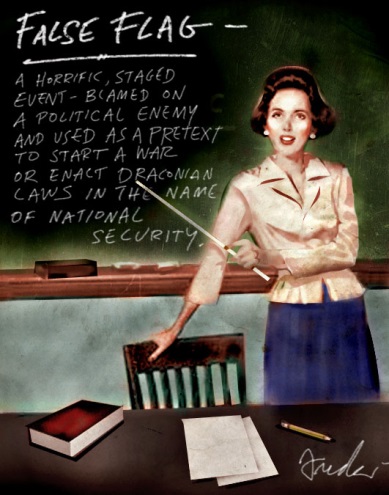 Painting by Anthony Freda#UNRIGIt is with sadness that I observe that most people – including extremely intelligent and accomplished people – appear to have lost their critical thinking faculties over the past quarter century. When I have the temerity to suggest that Paris may have been a false flag event intended to legalize the illegal US war against Syria by invoking the North Atlantic Treaty Organization (NATO) Article 5 protection clause; or that it is a means for the party in power in France to lock down the country (neutralizing the extreme right challenging its loose authority); or that Saudi Arabia and Turkey gain from international publicity consistent with their export of state-sponsored terrorism; or that Israel is always happy to both punish France for supporting the Palestinians and considering a boycott of Israeli products while also frightening more French Jews into moving to Israel to fill up the illegal settlements being built there at U.S. taxpayer expenseI get three reactions: one third tell me that it is high time someone put all this in writing at a time when the mainstream media and even alternative media have been bribed or intimidated into avoiding any challenge to the official narrative; one third tell me I am most certainly a lunatic and perhaps a traitor (remember this is how America treated Daniel Elsberg on Viet-Nam and the Dixie Chicks on Iraq); andone third don’t notice – they don’t read much and are largely oblivious to world events.Me? I think for a living. I am a professional intelligence officer who has spent a quarter century trying to reform a terribly dysfunctional secret intelligence community, and for varied reasons, I feel compelled to live up to my personal motto, “the truth at any cost lowers all other costs.”I believe the American public – and other publics – need to know the answer, now, to the question:  “Was Paris 11/13 a false flag?”I have no direct knowledge. I do know how to directly investigate such an event, to include deep examination of the forensics of each scene and each weapons, each body, accounting for every object and person at every moment across the event spectrum, I am pretty sure that has not been done and will not be done in the case of the recent events in Paris. Hence this is a speculative essay intended to provoke thought among those who believe that the truth at any cost lowers all other costs.What Is a False Flag?A false flag event is one in which the alleged perpetrators, their motives, and the outcome are fabricated. It generally includes very real dead people and often includes very real terrorists using very real bombs and bullets, but the entire script, the enabling logistics, and the prepared narrative that quickly follow are designed to meet the needs of the “deep state” and its financial masters – both of which are very international in nature, with no national loyalties to speak of….for the “deep state” a few French casualties are no different than, say, a few Palestinian casualties.The origin of the false flag concept is traced to naval warfare, where ships could achieve a form of tactical surprise in the open ocean by flying the flag of the enemy they planned to attack once close enough to do some unexpected damage.False flag attacks by authorities in power against themselves are classic means of justifying internal repressive measures needed to deepen control of the population, or elective wars against others. False flags have been widely used by the US in the aftermath of World War II, generally as a means of deepening the power of controlled puppet regimes, or as a means of inspiring the election of “owned” candidates, or as a means of justifying sanctions or other measures intended to lead to regime change.False flag operations are used by individuals and organizations – including political parties – not only by government. From fake death threats to forged poison pen letters to abusive surveys ostensibly from the party to be discredited to deep purgery and orchestrated smear campaigns, the false flag concept is one that is now very common to socio-economic systems in which cheating is considered acceptable behavior, and corruption is inherent in the political and economic environment.False flags in cyberspace are very common now, and some attacks that have been blamed on international terrorists appear to have originated with the Reservists working for the U.S. Cyber Command associated with the National Security Agency (NSA).Have False Flag Operations Been Documented?I find that the one third wishing to think me a lunatic or traitor is quick to dismiss all suggestions that false flag operations may have been documented. Despite hundreds of ably researched and proven studies, this mental group goes deaf, dumb, and blind when presented with facts. Key Indicators of a Modern False Flag1. Early Warning and Public Alarm. First give them something to fear, then show them what to fear, and keep them in fear. This includes a constant churning out of alleged local terrorists such as have been produced by the Federal Bureau of Investigation (FBI) in what one author calls “The Terror Factory.”2. Scheduled Official Exercises Coincident with the Event. From 9/11, when Dick Cheney scheduled a national counterterrorism exercise so he could control the government, armed forces, and the day in detail, to the most recent attacks in Paris, scheduled official exercises are the single greatest indicator that a catastrophic event is in fact planned and being orchestrated.3. Prepared Media Narrative. From the earliest understanding offered up with respect to “Manufactured Consent” and the more recent “Weapons of Mass Deception” that in the case of Paris have also been joined by “Weapons of Mass Migration,” we consistently see a media that has been pre-positioned – in some cases leading anchor personalities “coincidentally” being on site – and pre-briefed, with a narrative and story line ready to roll.4. Blocked Public, Media, and First Responder Access. The sponsors of very public false flags are slowly learning they need to block priests and rabbis from attending to the alleged wounded, they need to block both media and first responders from access to interiors of the locations where the alleged bombs exploded and bullets flew (those pesky upholstered chairs without a sign of scrapnel or fire stand out in the most recent event), and they need to shut down or block hand-held video that may reveal false flag activities – for example, alleged shots to the head of terrorist with no sign of impact or blood thereafter.5. “Attackers” Die, Actors Live. Evidence continues to mount that many attackers across multiple incidents have been trained by the US military (some sheep-dipped out as alleged dishonorable or administrative discharges), or are active informants for the FBI or local intelligence or police service (as in France), or think they are contractors participating in an exercise where they are a “Red Team” and everyone is supposed to be shooting blanks. Surviving attackers – and actors hired to play surviving victims or relatives  -- are generally there to support the narrative.6. Hospital Triage, Real Estate, and Statistics. The absence of real victims showing up in hospitals (or vastly smaller numbers than alleged to have been killed and wounded), the odd sale of real estate before and immediately after an event, the disappearance of the individuals alleged to have lost relatives, and inconsistent statistics are all indicators of a false flag but must be addressed with care.7. Prompt Official Refutation or Dismissal of Expert Voices. As modern false flag operations have matured, perpetrators have been learning how difficult it is to counter formal highly qualified critics of the official narrative. While controlling the media is helpful, when families, firefighters, architects, engineers, and military as well as intelligence professionals all converge on facts that are compelling, the authorities are challenged. So far they are able to drown out the experts, but the timeline toward public disclosure is shortening – it took 25 years for the truth about US Government involvement in the assassination of John F. Kennedy and Martin Luther King to be fully documented, 9/11 is on a fifteen year disclosure track, these new false flags and regime change operations (Georgia, Ukraine, Syria, Azerbaijan is next) are on a five to ten year track.8. Crack-Down on Alternative Voices. As the Internet makes it possible for intelligent people with integrity to challenge the official narrative, we are seeing more and more punitive expeditions, from  threatened investigations to incarceration to murder disguised as suicide. Those who question authority join the ranks of the unemployed, are libeled and slandered, are black-listed without their knowing, added to spam and “hate crime” lists, “inadvertently” put on the “no fly” list or are blocked from entering specific countries, and when all else fails – for those very rare individuals whose voices gain traction– murder most foul (never mind that Gary Webb needed two bullets in the head to commit suicide). It merits observation that there is no due process by which a blocked individual can challenge their back office assassination.9. Fast Track Legislation (Already Written) and Bogus Investments. The Patriot Act is a classic example of legislation written before an event and passed immediately after the event without being read or debated. The “deep state” and its financial masters have an agenda that includes an insatiable demand for taxpayer investments (mostly funded by debt levied on future generations). We now know that Iraq was based on 935 lies that led to a cost to the taxpayer of over $4 trillion, with the Islamic State of Iraq and Syria (ISIS) as a direct spin-off. In the absence of intelligence and integrity – evidence based strategy and policy – post-event legislation and budget initiatives should be regarded with great suspicion.10. Who Benefits? Following the money is a major part of this, but benefits can be calculated in domestic political advances, military-police-industrial investments, and So Where Are We on Paris 11/13 as a False Flag?Below is a simple matrix for considering the possibilities of each of six major actors – not necessarily the legitimate governments within each of those state, but perhaps rogue actors with undue influence and discretionary authority – being engaged in a false flag campaign to legitimize the US war on Syria, bring France into the war, destabilize Europe, Balkanize the Middle East, and spread the Wahhabist brand of Islamic terrorism.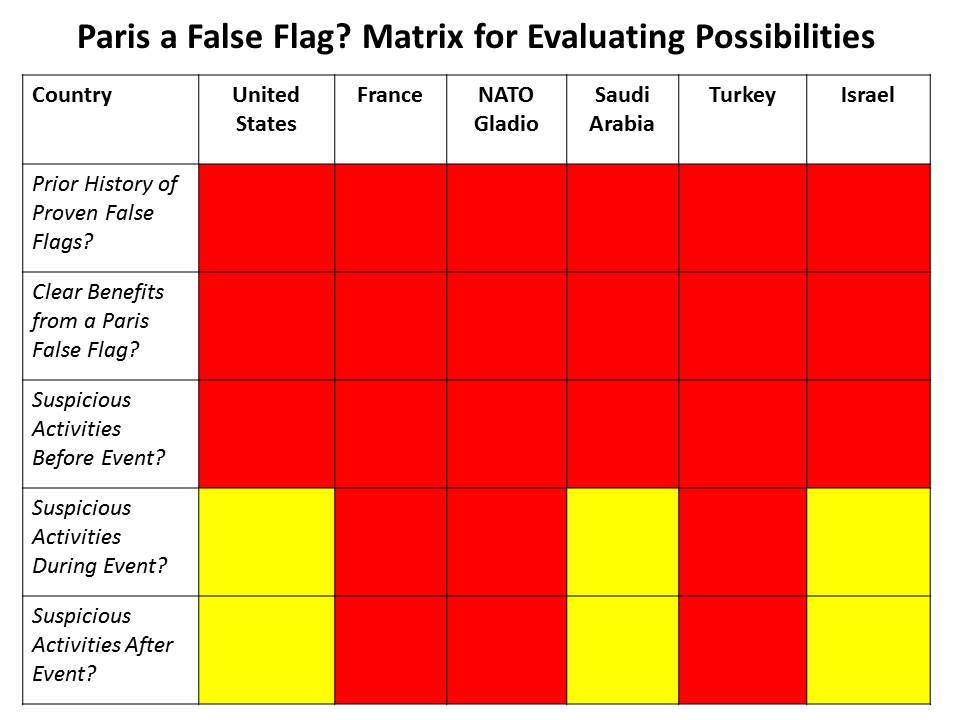 My over-all conclusion is straight-forward. Absent compelling evidence to the contrary, the public must assume that Paris 11/13 was a false flag, and resist all attempts to declare war, increase the militarization of the police, and spend more on domestic surveillance while reducing civil liberties. This was, in my view as an observer and intelligence professional, a false flag operation.As a citizen and voter and patriot, I will not vote for anyone stupid enough to claim that ISIS has a life of its own apart from Saudi Arabia and Turkey with inputs from Israel, the US, France, and the disenfranchised officers of Iraq. We need adults with intelligence and integrity leading us, not ideologues and traitors who will tell any lie and pay any price in our blood, treasure, and spirit for their personal gain.Below I will list just a few of references I consider to be helpful.Ahmed, Nafeez Mosaddeg, “NATO Is Harbouring the Islamic State,” InsurgeIntelligence, November 19, 2015.Ahmed, Nafeez Mosaddeq, “Why Was a Sunday Times report on US government ties to al-Qaeda chief spiked?,” Ceasefire Magazine, May 17, 2013.Akleh, Elias, “Another France’s False Flag Attack,” Intifada: Voice of Palestine, November 17, 2015.Barrett, Kevin. “Another French false flag?, Veterans Today, November 13, 2015.Burks, Fred. “Origins of ISIS aka Islamic State,” WanttoKnow.info, November 26, 2015.Burks, Fred. Prescription for a World Crisis. Global Outlook, Issue 13 Annual 2009, False Flag Operations, How Wars Are Started By False Flag Operations, Global Outlook, 2009.Chuckman, John. “Friday the 13th in Paris and the Ugly Truth of State Terror,” Foreign Policy Journal, November 20, 2015.Crubaugh, Joe. “10 false flags operations that shaped our world,” March 7, 2007.Donahue, Patrick and Rainer Buergin, “Syrian Passport in Paris May Be Planted, German Minister Says,” BloombergBusiness, November 17, 2015.Editor. “42 ADMITTED False Flag Attacks,” WashingtonsBlog.com, February 9, 2015.Editor. “False Flag,” Wikipedia, accessed November 21, 2015.Editor. “Paris Attack – Inside Job – PSY-OP – Like Mumbai and Gladio Attacks,” Shoah: The Palestinian Holocaust, November 16, 2015.Hagopian, Joachim. “Paris Attacks: Another False Flag? Sifting through the Evidence,” GlobalResearch, November 19, 2015.Judge, Anthony, “Dying to Live, Living to Die, Lying to Live, and Living a Lie, Laetus in Praesens, November 13, 2015.Lendman, Stephen. “Washington Bears Full Responsibility for Paris Attacks,” ThePeoplesVoice.org, November 19, 2015.Mathew, Binu, “10 Reasons Why The Paris Terrorist Attack Could Be A False Flag Operation,” CounterCurrents.org, November 16, 2015.Mongoose, Erdogan’s Dirty Dangerous ISIS Games — Turkey Goes to War on Arabia, Russia, and the West, Phi Beta Iota Public Intelligence Blog, November 26, 2015.Mongoose, Understanding Paris – NATO, Gladio, Beligium & False Flag Terrorism — the Original Full-Length BBC Movie, Phi Beta Iota Public Intelligence Blog, November 21, 2015.NEOnline/GK, “All Paris attackers were EU nationals,” NewEurope, November 20, 2015.Onfray, Michel, “French Joined the Americans in War on Afghanistan, Iraq, Libya, Mali…Reap As Ye Sow…,” Phi Beta Iota Public Intelligence Blog, November 15, 2015.Parry, Robert, “Hitting Saudi Arabia Where It Hurts,” Consortiumnews.com, November 23, 2015.Parry, Robert. “Tangled Threads of US False Narratives,” Consortiumnews.com, November 19, 2015.Quinn, Joe. “Paris Attacks Reveal Bizarre ISIS Strategy and NATO's Strategy of Tension in Europe, Sott.net, November 15, 2015.Roberts, Paul Craig. “Another Paris False Flag Attack?,” Dissident Voice, November 14, 2015.Roberts, Paul Craig. “The Paris Terror Attacks: Washington Refines Its False Flag Operations,” GlobalResearch, November 16, 2015.Rusticus, “Questions for Operation Gladio, German Intelligence Amidst Paris Carnage,” Activist Post, November 14, 2015.Swift, Sebastian. “5 Confirmed False Flag Operations and How to Spot Them in the Future,” Anti-Media, July 14, 2015NOTE: There are a number of YouTube videos and audio podcats addressing Paris false flag and Gladio themes. I have chosen not to list them, they are easy to find.Mini-Me: 9/11 Convergence 15th Anniversary13 Warnings, Dick Cheney Made It Happen….9/11 research Who? Mini-Me? 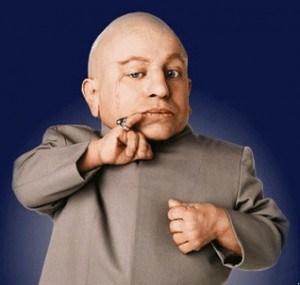 Huh?SHORT URL:
http://tinyurl.com/911-CheneyNEW 2016-06-12Black Eagle Trust Fund: The 9/11 Attacks and the Black Eagle Trust FundNEW 2015-12-08The modern State of Israel; this is not your grandfathers Israel! USS Liberty, 9/11, what more do you need…Phi Beta Iota: The active complicity of the Government of Israel, leading US Jews (many with dual citizenship), and others is now established to the point where an independent investigation is absolutely warranted. However, it was Dick Cheney who embraced this crime against humanity as his own — we hold enemies of the USA blameless in those instances where internal traitors such as Cheney, Tenet, Silverstein, and others chose to betray their country rather than protect it. We continue to believe in Truth & Reconciliation rather than vindictive justice.NEW 2015-09-18Mongoose: 9/11 Done by Dick Cheney, NeoCons, and Israel — Saudi “Cover-Up” is Misdirection PloyMongoose: Families Of 9/11 Victims On Verge Of Proving Government Cover-Up In CourtMongoose: 9/11 Treason in Photographs – MENSA Presentation by Donald E. StahlNEW 2015-09-11:Peter Dale Scott Explains the Secret Cheney Operation on 9/11YouTube (1:35:49) Full Movie Firefighters, Architects & Engineers Expose 9/11 Myths (2015) Experts Expose 9/11 Myths: The official story is a lie14 years after 9/11, secrecy shrouds many recordsPerpetrators Behind 9/11: Following MoneyNEW 2015-01-25: Experts Speak Out, Most Powerful 9/11 Documentary YetTOP SITE: Consensus 9/11A.  General Consensus PointsB.  Consensus Points about the Twin TowersC.  Consensus Points about the Collapse of World Trade Center 7D.  Consensus Points about the PentagonE.  Consensus Points about the 9/11 FlightsF.  Consensus Points about US Military Exercises On and Before 9/11G.  Consensus Points about the Political and Military Commands on 9/11H. Consensus Points about Hijackers on 9/11I. Consensus Points about the Phone Calls on 9/11V. Consensus Points about Official Video Exhibits Regarding 9/11Click on Image to Enlarge 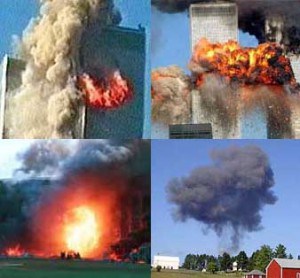 Phi Beta Iota: The Consensus 9/11 site is spectacular. It presents, with complete documents and interlocking links, the following consensus points that are in turn broken down into a total of 37 individual points, all of them refuting in detail the official story.Category G documents the activities of the top political and military commanders on “the day.” Within these points one can find NEW INFORMATION taken from seldom-seen archived interviews of the 9/11 Commission that were excluded from the 9/11 Commission Report, which we consider to be mediocre at best and calculated treason at worst. We note that the sponsors of the site recommend as superb the new documentary, “September 11 – The New Pearl Harbor,” by film-maker Massimo Mazzucco, who is a member of the 9/11 Consensus Panel. [David Icke has provided a helpful outline of the 50+ key points.] Also recommended is the comprehensive film Zero: An Investigation into 9/11, by Giulietto Chiesa (who is on the Consensus Panel). Of note are the specifically named individuals that we hope will — before they die — have an opportunity to testify to a Truth & Reconciliation Commission offering complete and absolute pardon in return for the truth, the whole truth, and nothing but the truth. Specific individuals to be offered a pardon in return for voluntary testimony include George Bush Junior; Dick Cheney; Donald Rumsfeld; Generals Myers, Eberhart, and Arnold; Col Marr; Montague Winfield, Rudy Guiliani, Michael Hess; NIST Investigators John Gross and Shyam Sunder; Philip Zelikow; and of course of the long-standing public favorite, Larry Silverstein.Within the above Consensus Points are found the below critical points that would, upon proper investigation and revelation to the public, provide a rapid return on investment for a privately-funded investigation and public Grand Jury on 9/11:Point TT-6 The Claim that There Was No Molten Steel or Iron in the World Trade Center BuildingsPoint TT-7: Why Did the Twin Towers Collapse?  The Seismic Evidence Point TT-8: Why Did the Twin Towers Collapse? The Physical and Testimonial Evidence Point WTC7-1: The Claim that WTC 7 Collapsed from Fire AlonePoint WTC7-2: The Claim in NIST’s Draft Report that WTC 7 Did Not Come Down at Free Fall AccelerationPoint WTC7-4: Did the Official Simulation of the Fall of WTC7 Match the Observed Collapse?Point Pent-1:  Why the Attack on the Pentagon Was Not Prevented:  The First Official AccountPoint Pent-2:  Why the Attack on the Pentagon Was Not Prevented: The Second Official AccountPoint Pent-3:  The Claim Regarding Hani Hanjour as Flight 77 PilotPoint ME-1: Did Military Exercises Show that the Military was Prepared for Domestic (as Well as Foreign) Hijackings?Point ME-2: The Claim that the Military Exercises Did Not Delay the Response to the 9/11 AttacksPoint MC-Intro: Overview of Contradicted Claims about Key Military and Political LeadersPoint MC-1: Why Was President Bush Not Hustled Away from the Florida School? Point MC-3: The Claim about the Time of Dick Cheney’s Entry into the White House BunkerPoint MC-4: When Did Cheney Authorize the Shoot-down of Civilian Planes?Point MC-5: Secretary of Defense Rumsfeld’s Behavior between 9:00 and 10:00 AMPoint MC-6: T he Activities of General Richard Myers during the 9/11 AttacksPoint MC-7: The Time of General Shelton’s Return to his CommandPoint MC-8:  The Activities of Brigadier General Montague Winfield between 8:30 and 10:30 AMPoint H-1: Mohamed Atta’s Mysterious Trip to PortlandPoint PC-1: The Alleged Calls of Todd Beamer, Flight UA93Point PC-2: The Reported Phone Calls from Barbara OlsonPoint PC-4: Cell Phone Calls from the Planes: The Second Official AccountPoint Video-2: Was the Airport Video of the Alleged AA 77 Hijackers Authentic? Official 9/11 Videotaped EvidenceSee Also:Architects and Engineers for 9/11 TruthHistory Commons: Complete 9/11 TimelineHistory Commons: Timeline of Other 9/11 InvestigationsJames R. Gourley, The 9/11 Toronto Report (CreateSpace, 2012)Journal of 9/11 Studies – Truth Matters [70 peer-reviewed articles] Mike Ruppert Top Hits – Great Awakening & Collapse Free Full OnlinePatriots Question 9/11 [Multiple Lists with Photos & Biographies] Pilots for 9/11 TruthScientists for 9/11 TruthYouTube (2:19:02) AE911Truth Experts Speak Out YouTube (5:14:31) 9/11 The Toronto Hearings – 2011 (Full Length 4 Parts) YouTube (1:55:06) “September 11 – The New Pearl Harbor (1/3)YouTube (1:55:06) “September 11 – The New Pearl Harbor (2/3)YouTube (1:55:06) “September 11 – The New Pearl Harbor (3/3)9/11 @ Phi Beta IotaRobert David STEELE Vivas 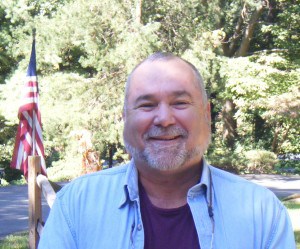 ROBERT STEELE: I sense a growing movement, both within the USA and internationally, in favor of a privately funded global investigation into 9/11. Thirteen countries counting Saudi Arabia are reported to have warned the US Government about 9/11 in advance. The 9/11 Commission refused to examine all of those early warnings and the 9/11 Commission therefore did not examine who knew what when. This is a do-able do. I expect the names listed above by the 9/11 activists — starting with the military officers and Bush Junior executed by his own father’s order — to start dying soon, unless they create a Dead Hand Defense, which I certainly recommend. I would add to the above list DCI George Tenet, General Keith Alexander, Richard Armitage, and the three FBI Directors — the one that refused to go along and resigned instead (Louis Freeh), the Acting Director (Thomas J. Pickard), and the new (two weeks prior to 9/11) Director (Robert Mueller) put in place —  in my view — precisely to keep the cover-up going during the critical first year and for a decade thereafter. I confess that it took me close to six years for me to realize what the 9/11 Families intuited on “the day” — this was an atrocity committed by elements of the US Government, and then covered up by the US Government as a whole, in active complicity with everyone across the private sector (especially the insurance companies I am now certain were part of the largest insurance fraud in history), along with active silence by all governments that have known relevant details before and after the event. The truth will come out. I take an interest in this matter not so much from a desire to achieve justice — justice for the 9/11 families and the larger betrayed public of the past can never be achieved — but rather because the truth about this one event is excellently suited to waking up the public and overturning a two-party tyranny that has betrayed the public trust since it collaborated in the assassination of John F. Kennedy and Martin Luther King and then Bobby Kennedy (and hundreds of others over time since then). We can restore integrity to the electoral and governance processes of the United States of America if We the People will pay attention, come together, and demand a restoration of public agency. My cmmitment to the Constitution and the Republic and America the Beautiful is absolute. It is part of my DNA as a natural-born citizen and veteran. In these troubled times, the truth is the one thing that can bring us all together and begin the process of healing. To this concept — the truth at any cost lowers all other costs — I have dedicated the balance of my life. St.INVITE Robert Steele to Speak & Nurture & Energize!Early Warning from Other CountriesAfghanistan: Moderate elements of the Taliban are reported to have given the USA advance warning of the attacks.[74] The BBC reports that Wakil Ahmed Muttawakil, the Taliban’s Foreign Minister, sent the USA an advance warning of the attack following a tip-off he received from Tohir Yo‘ldosh, the leader of the Islamic Movement of Uzbekistan.Canada: Delmart “Mike” Vreeland — an entire investigation of its own waiting to happen. In an interview with this writer published on April 4, Vreeland clearly stated his belief that Al Qaeda operations had been completely penetrated by U.S. intelligence services. That belief is supported by a statement in his warning letter.Egypt: July 2001 – Egyptian intelligence warned the CIA that 20 al-Qaeda Jihadists were in the United States, and that four of them were receiving flight training. September 2001 – Egyptian intelligence warns American officials that al-Qaeda is in the advanced stages of executing a significant operation against an American target, probably within the US.France: On December 5, 2007 French authorities filed preliminary charges against Guillaume Dasquié, a reporter for the daily Le Monde, for publishing state secrets related to the 9/11 hijackings. Dasquié’s April 16 article in Le Monde, titled “September 11: the French had long known” claimed the General Directorate of External Security (DGSE), had warned the U.S. of a possible terrorist plot that involved al-Qaeda hijacking planes and crashing them into buildings some eight months before 9/11. The article contained excerpts from a 328-page classified DGSE report on al-Qaeda activities which included maps, analyses, graphics, and satellite photos.Germany: On Monday 6, August, 2001, at 17:50, [German] Ambassador Ischinger personally notified the President of the United States that information developed by the Bundesamt fur Verfassungsschutz [German domestic secret service] as well as the BND [Bundesnachrichtendienst, German foreign secret service] indicated that an attack by a radical Arab group partially based in Germany was to occur on 10-11 September, 2001. The President was at that time in residence at his farm in Texas. Our [the German’s] Ambassador was acting in direct response to instructions from Foreign Minister Fischer. As reported in the respected German daily Frankfurter Algemeine Zeitung (FAZ) on Sept. 13, the German intelligence service, the BND, warned both the CIA and Israel in June of 2001 that Middle Eastern terrorists were planning to hijack commercial aircraft to use as weapons to attack important symbols of American and Israeli culture. According to a Sept. 14 report in the Internet newswire online.ie, German police, monitoring the phone calls of a jailed Iranian man, learned the man was telephoning USG intelligence agencies last summer to warn of an imminent attack on the WTC in the week of Sept. 9. German officials confirmed the calls to the USG for the story but refused to discuss additional details.Iran: Sibel Edmonds, an FBI translator, stated that the FBI received information in April 2001, from a reliable Iranian intelligence asset, that Osama Bin Laden was planning attacks on 4–5 cities with planes, and that some of the plotters were already in the country and the attacks would happen in a few months.Israel: August 2001 – The Israeli Mossad gives the CIA a list of 19 terrorists living in the US and say that they appear to be planning to carry out an attack in the near future.Italy: March 2001 – Italian intelligence warns of an al-Qaeda plot in the United States involving a massive strike involving aircraft, based on their wiretap of al-Qaeda cell in Milan.Jordan: July 2001 – Jordanian intelligence told US officials that al-Qaeda was planning an attack on American soil.Philippines: 1997 — Western intelligence services, including the CIA, learned after arrests in the Philippines, that Al Qaeda operatives had planned to crash commercial airliners into the WTC. Details of the plan, as reported by a number of American press outlets, were found on a computer seized during the arrests. The plan was called “operation Bojinka.”Russia: According to a story in Izveztia on Sept. 12, Russian intelligence warned the USG that as many as 25 pilots were training for missions involving the crashing of airliners into important targets. In an MSNBC interview on Sept. 15, Russian President Vladimir Putin stated he had ordered Russian intelligence to warn the USG “in the strongest possible terms” of imminent assaults on airports and government buildings before the attacks on Sept. 11. Saudi Arabia:  Very recently Saudi Arabia has been reported as having had its Ambassador warn the White House immediately prior to 9/11, with Bush telling them that he knew and that he did not want them to warn anyone else or reveal that they had warned him. This is a developing story.United Kingdom: August 2001 – The United Kingdom is warned three times of an imminent al-Qaeda attack in the United States, the third specifying multiple airplane hijackings. According to the Sunday Herald, the report is passed on to President Bush a short time later.Early Warning within the USAJanuary 2000: DIA knew  bin Laden and Taliban officials held a two-day hijack planning meeting in Kabul, Afghanistan.January 2001: Delmart “Mike” Vreeland, a U.S. Naval intelligence officer jailed in Canada at the request of U.S. authorities, who — with his attorneys — spent months attempting to warn USG and Canadian intelligence officials of the pending attacks, only to be rebuffed and ignored.April 2001: Susan Lindauer asserts that she and other intelligence colleagues were aware of the attacks in April 2001September 2001: The documented pre-Sept. 11 insider trading that occurred before the attacks involved only companies hit hard by the attacks. They include United Airlines, American Airlines, Morgan Stanley, Merrill-Lynch, Axa Reinsurance, Marsh & McLennan, Munich Reinsurance, Swiss Reinsurance, and Citigroup.Post Event Potential Evidence of US Government Prior Knowledge and/or ComplicityGlobal Research: The White House had (at least ) 28 Advanced Intelligence Warnings Prior to 9/11 NSA broke Bin Laden’s encryption and monitored 9/11 plans for at least six months prior to the event if not longer.Kurt Sonnenfeld, a former videographer for FEMA who documented the aftermath of the attacks at the World Trade Center complex, claims that he has videotapes proving that U.S. government officials had prior knowledge of the 9/11 attacks. Sonnenfeld is currently living in Argentina, where Denver police are seeking his extradition on charges of murdering his wife.See Also:Bin Laden Show 14: Dr. Dr. Steve Pieczenik Nails It — Bin Laden Died in 2001 — Reiterates (Has Proof) 9/11 Was a Cheney-Led Stand-Down False Flag Operation. Indictment?Global Research (Michael Chossudovsky) Foreknowledge of 9-11 [15 September 2002]Information Clearinghouse: What Did Israel Know in Advance of the 9/11 Attacks? [03/07/07]Michael Ruppert: The Case for Bush Administration Advance Knowledge of the 9-11 Attacks [31 May 2002]Nafeez Mosaddeq Ahmed< – Did Bush Know? Warning Signs of 9-11 and Intelligence FailuresPhysics 911 / The German Intelligence Report [June 2002]Washington Times: FITTON: Clinton White House ignored 9/11 warnings [6 November 2013]Wikipedia / September 11 attacks advance-knowledge conspiracy theories INVITE Robert Steele to Speak & Nurture & Energize!The Orlando Mass Casualty EventA False Flag Drama, Atrocity, or Hybrid?Robert David SteeleBottom Line Up FrontOrlando was a false flag planned months in advance by the Obama-Biden Administration, and in my judgment, specifically by the Department of Homeland Security (DHS) with the full complicity in advance of the Federal Bureau of Investigation (FBI).Among the key indicators – I list sixty-five (65) of them with linked documentation in this publication – are these:01 Omar Mateen did not expect to die – he was booked to fly on the 14th02 Mateen has been groomed since 2011, probably by the Mossad pretending to be CIA, and including two upper-end trips to Saudi Arabia and beyond.03 The responding police were ordered not to go after him inside the club04 All medical matters are ludicrous, undocumented, an impossibility05 All witnesses appear to be scripted, less the laughing winking cop06 Three musical follow-ups were clearly developed in advance of the day07 The event started at closing time; 7 of the 8 exits were not used.08 All audio-visual evidence has been eradicated – nothing from the CCTVs in the club (over eight of them), nothing from individual cell phones, nothing from Mateen’s u nscripted calls to his handler during the 3 hour stand-down, nothing from police scanner traffic during the entire period.09 The FBI has been proven to be a manufacturer of terror events.A copy of this chapter in draft form has been provided via Certified Mail to the Director of the FBI – however, the FBI is such a massive bureaucracy with so many external elements with their own agendas blocking information from the director, I doubt that he will see the correspondence. If you know him, share…IntroductionI have executed a false flag operation – no one died – for the Central Intelligence Agency (CIA). The term “false flag” means nothing more or less than “not what it seems.” The FBI, our final line of defense against domestic treason or foreign covert operations on US soil, appears to have sacrificed its integrity and turned false flag terrorism into a budget-building campaign.Counterintelligence – the ability to detect and counter enemy action and enemy influence within one’s own ranks, matters deeply. Nothing else can be relied upon – for example, alleged intelligence about the Islamic State of Iraq and Syria (ISIS) – or a false flag event staged for political advantage by the incumbent Administration or a foreign power – if counterintelligence fails.As a former spy who is intimately familiar with CIA’s history of mis-deeds in the USA, I will testify that the term “conspiracy theorist” was coined by CIA to marginalize “truthers” who questioned the Warren Commission Report on the assassination of John F. Kennedy. As we now know, “conspiracy theorists” have proven to be right in over thirty (30) cases since then.Orlando is an opportunity for the Director of the FBI to get a grip on his integrity – he is in the same position now that Colin Powell was when Dick Cheney set out to script 9/11 following that with 935 lies leading to the invasion of Iraq and the creation of a swath of destruction from Afghanistan to Niger via Libya, Syria, Yemen, and Somalia. Powell chose to go along, a decision Colin Powell appears to most deeply regret today.If the Director were to also indict Hillary Clinton for conflicts of interest – the Russians will give him the emails she failed to provide, if the National Security Agency (NSA) will not – in combination, his demonstration of integrity could be the foundation for a restoration of democracy in the USA.Orlando, in my view, is an opportunity for the public to awaken. It adds force to the momentum established by Bernie Sanders and Donald Trump – while others such as Jim Hightower have been saying this for decades – “we want our country back.”Do you want your country back? Start with Orlando. Think and then act. Above all, question authority, for it is clear that our government is controlled by forces that are not at all interested in serving We the People.NOTE: The appendix contains a six-page expansion of the above.Anomalies in Orlando – Clearly a False Flag Attack?I have no direct knowledge, only the breadth and depth of mind that come from a blessed life replete with both educational and real-life experiences including my CIA experience, my deep look into the US political cesspool during my brief run as a candidate for the Reform Party nomination for the presidency in 2012, my quarter-century of working with 7,500 other mid-career intelligence officers across 66 plus governments, and perhaps most usefully, my broad non-fiction reading across 98 categories, with over 2,000 reviews posted at Amazon.I offer below a catalog of indicators that Orlando is a false flag and that the FBI is a co-conspirator in enabling this false flag.The following groups of anomalous questions are addressed:A. Context: Who Benefits?B. Why Orlando, Why A Gay Club at Closing Time?C. Evidence of Multiple ShootersD. Media-Based Evidence of Complicity & Cover-UpE. Government-Based Evidence of Cover-UpF. Omar Mateen’s Personal or Family HistoryG. Omar Mateen’s Psychological ProfileH. Pulse Club as a Stage SetI. Medical Characteristics of Alleged or Real VictimsJ. Contextual Complicity of GovernmentKEY QUESTION: Did anyone including Omar Mateen actually die?There has been no evidence at all that anyone has actually died. If no one actually died – indeed Mateen and his family could be enroute to the witness protection program and a happy resettlement as this is written – then this was a badly-staged DHS false flag operation with the possibility that some of the good people trapped in our bad system of government knowingly allowed it to be so bad as a form of internal civil disobedience – a good thing.If Mateen and the claimed 49 did die, then this could be a Mossad operation that has been planned since 2011 against the day – today – when Israel has its back to the wall in relation to the Boycott, Divestment, and Sanctions (BDS) movement, and Obama is resisting giving Israel the aid package it wants while also supporting a United Nations (UN) decision against Israel on Palestine.It is possible that this was a theatrical false flag by DHS that was hijacked by the Mossad with extra shooters using real bullets producing real dead, in which case the US Government is covering up the atrocity the way they covered up the USS Liberty atrocity, while still pursuing their gun control agenda with pre-planned musical tributes and more.The below graphic is in my view a compelling indictment of the official narrative and the complicity of the media.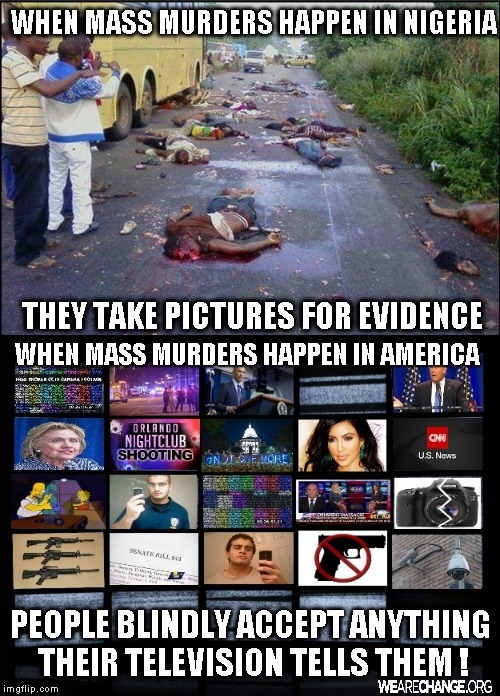 I continue to be amazed by both the vapid ignorance of the Mainstream Media (MSM) and the obliviousness of the public. Chris Hedges nailed it in his book, Empire of Illusion: The End of Literacy and the Triumph of Spectacle. While the art of propaganda has long been understood by professionals, and the grip of the banks and CIA on the media equally well-known, what we have today in the specific instance of Orlando and the alleged mass casualty event, is, by count, sixty-five (65) anomalies that suggest that the official narrative is a pack of lies – Orlando appears to be political theater at its worst.OverviewA. Context: Who Benefits?00 Original narrative: a lone gay drunk wife-beating ISIS-lover?“Mateen a lone gunman, investigators believe.”“Mateen was "very sweet" and liked to be "cuddled," the man told Univision. But he was upset about the way gay men responded to him.”“At least four regular customers at the Orlando gay nightclub where a gunman killed 49 people said Monday that they had seen Omar Mateen there before. "Sometimes he would go over in the corner and sit and drink by himself, and other times he would get so drunk he was loud and belligerent," Ty Smith said.”“After a marriage in which she said he beat her, confiscated her paychecks and isolated her in their Florida home, Ms. Yusufiy said she fled in 2009 with the help of her parents.”“The social media postings corroborate accounts that Mateen was motivated in part by a perceived connection to the Islamic State. The shooter made 911 phone calls during the shooting in which he pledged allegiance to the leader of the Islamic State, although he also apparently mentioned the Boston Marathon bombers.”01 Event eclipses celebration of Muhammad Ali, a Muslim fighter?“For the people behind the Islamophobia-based “clash of civilizations” – and the long list of false flags that created it – the past week of Muhammad Ali adulation was the ultimate PR nightmare.”“The fact that the gory incident came within days of the death of Muhammad Ali, whose passing away had re-awakened American and global interest in the Islam he lived also raises questions of whether the spectacular terror act was aimed at burying, along with him the idea of a principled and non-violent Islam.”“You know the entire power structure is Zionist. They control America; they control the world,” said Ali, who was in India earlier as a special emissary of then-President Jimmy Carter. “They are really against the Islam religion. So whenever a Muslim does something wrong, they blames the religion.”02 Event blackmails US on UN vote, aid package, and West Bank?“Meanwhile, during the exact same week, the Zionists have been panicking, fearing that Obama is going to take his revenge on Netanyahu by helping the Security Council pass a resolution essentially recognizing and officially establishing the State of Palestine within its pre-1967 borders.” “The divide, which could have broad national security implications for both the United States and Israel, is exacerbated by the pent-up animosity between Mr. Obama and Mr. Netanyahu, which has been stoked by their radically divergent views of the nuclear deal with Iran.”Now Israeli Prime Minister Benjamin “Bibi” Netanyahu has offered his own powerful response in a video released Wednesday on Facebook. He said the ISIS-inspired terrorism in Orlando was “an attack on all of us, on our common values of freedom and diversity and choice. … We will not be terrified into submission. We will fight back. And we will triumph.”03 Event distracts from Boycott, Divestment, & Sanctions (BDS)?“The BDS movement in Europe has started to embarrass and confuse Israelis at the cultural, intellectual and academic levels. The Israeli government is working to stop the movement from expanding into additional academic and economic sectors.”“Since January, the Boycott, Divestment and Sanctions (BDS) movement, which calls for the economic and cultural isolation of Israel until it complies with international law on Palestinian rights, has seen a lot of action [in the USA].”04 Vatican agenda punishing the previously strict Italian club owner?“According to USA Today, the Pulse nightclub was co-founded by Barbara Poma with her friend Ron Legler in 2004. Poma's brother, John, died from AIDS in 1991. "Being raised in a strict Italian family, being gay was frowned upon. However, when John came out to his family and friends, the family dynamic transitioned from a culture of strict tradition to one of acceptance and love," the club's website says of Poma's brother.”05 Real dead punish G4S for divestment against Israel?“Under immense pressure from activists, worldwide global security giant G4S has confirmed it will be dumping key contracts in the Occupied Palestinian Territories when they terminate in 2015. The Financial Times reports G4S “would exit the contracts covering Ofer [prison], the checkpoints and the West Bank police headquarters.”‘ “G4S announced on Wednesday that it plans to “exit a number of businesses,” including G4S Israel, US “youth justice services” and UK “children’s services.”‘06 Fake dead enrich G4S, “go to” contractor for false flag activities?"It is known throughout the industry that if you want a dirty job done, call Wackenhut." -retired FBI agent, William Hinshaw in a September 1992 SPY Magazine article by John Connolly.”07 Who benefits? Gun-control lobby, police state complex?“The horrific massacre in Orlando has once again thrust the specter of domestic terrorism into the limelight, and into the media space.  Pundits and politicians alike have taken the incident as yet another opportunity to thump their chests about the need for even more counter-terrorism legislation, a further increase in surveillance state activity and, of course, more war abroad.”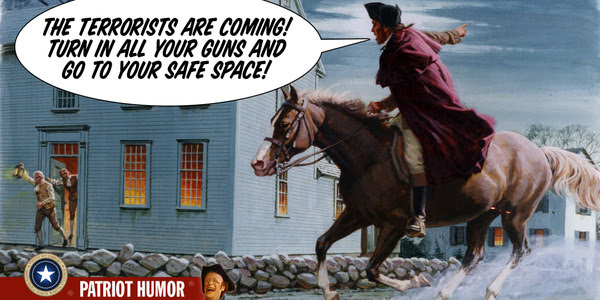 08 Preliminary distraction from planned war against Russia over Syria?“At 9:43 PM Eastern US last night (Sunday, June 19) the Armed Forces of the United States were reportedly ordered to set condition "DEFCON 3."   This is an extraordinary development and signals serious trouble, LIKELY requiring an expedited military response.”B. Why Orlando, Why A Gay Club at Closing Time?09 PSYOP 101 – Disney versus ISIS, families versus gays?“For those who truly imagine outside the box, it’s crucial to understand the purpose behind the cynical utilization of Orlando, Florida. Home to Disney World and consequently the destination of so many families and their children over generations, it has become the one location you go to get away from it all. You leave the home behind and all of the negative evening news and you travel to the land of make-believe to involve yourself in childhood fun and fantasy.”“What’s the point? Well, what better means to galvanize the parents and children across America to take up the problem of gun control in earnest than by shooting up their adult and childhood playground.”10 PSYOP 101 – Libertine gays “deserve” to die, blame it on ISIS?“Islamic State sympathizers on Twitter have begun to tweet anti-LGBT messages with the hashtag #Pulse following the shooting at the Orlando nightclub where 50 people were killed by gunman Omar Mateen.”Jonathan Howell @Jhowell1214 Florida “Florida Pulse gay club attacked I’m so happy someone decided to start shooting perverts instead of innocent people.”11 DRILL 101 – Clear club of innocents, bring in actors at closing time?The official narrative says that shots rang out at 2 AM. This is the official closing time of the Pulse Club.12 DRILL 101 – What role did Police Futurists International play?“In the late 1960s to the early 1970s it emerged as a distinct field of study. Unlike traditional disciplines, Futures Research attempts to deal with social problems in original and novel ways. The three primary goals of Futures Research are to form perceptions of the future (the possible), study likely alternatives (the probable), and make choices to bring about particular events (the preferable).13 DRILL 101 – What role did FBI’s Futures Working Group play?"The best way to predict the future is to invent it." Theodore HookWorks currently in development or underway include examinations of mass casualty events, future costs and value in policing, managing trust and transparency in future efforts to successfully police communities, and the changing nature of school violence. Potential future areas also being considered by the FWG include the future of social media as a challenge and opportunity for policing and the issues surrounding training and education in policing.C. Evidence of Multiple Shooters14 Omar Mateen overhead saying on cell phone he is the 4th shooter?“The eyewitness said that the shooter made mention that he was the “fourth shooter” and that there were ‘three others,’ ‘snipers,’ along with a ‘female suicide bomber’ that was playing dead.”15 Multiple witnesses spoke of two to five shooters?“‘I mean, I’m pretty sure it was more than one person,’ witness Janiel Gonzalez told a bevy of reporters. ‘Like I said, I heard two guns going off at the same time,’ he continued, gesturing back and forth with his fingers indicating the gunfire emanated from separate directions. ““A second witness described in an interview aired on the Today Show, ‘It had to have been more than one person, too, because [the gunfire] was just too continuous … It’s like you’re at a gun range and all you hear is just, BOOM, bang, bang … I can’t even describe it.’”“He couldn’t manage to fire off two guns,” he surmised.16 Skilled shooter on semi-automatic can fire 1-3 rounds a second?“Top Three-Gun competitors can indeed pull the trigger three times a second — for short periods of time.”“In practical terms, 90-120 rounds per minute.  Roughly two rounds a second.”“She [the Olympian shooter] told The Blaze that it would be hard for her to shoot more than three rounds per second on an AR-15 “with any accuracy,” adding that she has “never seen” any shooter fire at a rate of eight rounds per second.”“Even at closed quarters, it takes several rounds to kill a person. People are terrible shots. People who are full of adrenaline and have been running are also terrible shots. Witness interviews also indicate that Mateen shot into the ceiling.”17 Video of 24 shots in 9 seconds evidence of at least 4 shooters?“Raw Footage: Snapchat at Orlando nightclub captures 24 gunshots fired in 9 seconds”18 James Wesley Howell claims Omar Mateen 1 of 5 trained shooters?“According to sources within the police department’s investigation Howell indicated to officers who first made contact with him that Howell claimed he was one of five people involved in a planned Sunday attack on both the east and west coasts.”“We were all familiar with each other through an online fundamental Islamic knowledge seminary course  – we were recruited through the course and trained together at a camp in Virginia – we were taught how to shoot and make bombs – everyone knew their part – something went wrong….”D. Media-Based Evidence of Complicity & Cover-Up19 Three major musical productions magically appear right away?“Popular recording artists Melissa Etheridge and Christina Aguilera have just released songs dedicated to the  victims, survivors and others impacted by the Orlando shooting.   . . .   What strikes me as odd, and quite unbelievable, is that both songs were released on Thursday June 16th.   . . .   Most people unfamiliar with music production have no idea of the time consuming process needed to record professional pieces of music of the kind released by Etheridge and Aguilera.”“On June 15th (just three days after the shooting!) the biggest names in Broadway came together to pay tribute to Orlando by performing the Burt Bacharach song, ‘What the World Needs Now is Love.’ This is simply stunning! Please watch the entire video. Notice how these artists repeat the mantra of ‘love is stronger than hate’ over and over and over and over again. After the video pay close attention to the credits. Notice all of the musical and technical work that went into this production. Again, this is an impossible feat.”20 Witnesses who diverge from script immediately cut off?“This was caught Live, On Air! A witness to the Orlando Pulse Night Club Shooting Describes to ABC what happened Inside! As he starts to reveal one of the most important details yet, He is cut off and dropped from the broadcast.”“Another crucial detail that the press is leaving out is that the shooter or shooters were initiating ‘rapid fire;’ which means that the weapons used were likely fully automatic, as depicted by the same eyewitness when he made an animated machine gun-like sound with his mouth for the press to hear. The witness said that he could smell the gun smoke in the air and that the attackers were ‘working together.’”“Media Refusing to Cover Numerous Witness Accounts of Multiple Shooters in Orlando Massacre.”21 Gun control pre-planned for witness statements and celebrities?“This has to be the worst acting I've ever seen in my entire life.. just reading lines off of a piece of paper behind the camera, this is some bullshit﻿.”“Biggs encounters a witness to the events who unfortunately is following the popular talking points that the only solution to the mass shooting issue in America is greater gun control.”Many celebrities, including those believed to be controlled by CIA such as Beyonce, immediately called for more control.22 Government refuses to polygraph wife, sticks to scripted narrative?“Virtually everything in the media about Noor Zahi Salman, Omar Mateen’s wife, is from anonymous government sources. They lie in situations like this.   . . .   She is apparently telling people around her that virtually everything you’re hearing about her is a lie.   . . .   Noor Zahi Salman is apparently saying she offered to take a polygraph but the government declined.”23 Multiple instances of what appear to be scripted comments?“Notably, there is no blood. But this does not present a problem for the official story, as numerous witnesses have attested to a huge amount of blood everywhere inside the club and covering all those who were shot. The use of the ‘blood’ meme for the ‘Pulse’ shooting is positively Satanic.”“Real grief does not impact survivors to immediately go public for photo-op displays. Crisis actor (fake) ‘grief,’ does.  Make no mistake, the propaganda hounds of corrupt government are again scripting another false reality.”24 No mainstream media (MSM) has diverged from official narrative?“Along with the obvious conflicts of interest of lobbyists and CEOs serving on interlocking boards, print and online newspapers depend heavily on news agencies like AP and Reuters both in general and for information that would otherwise be too expensive to obtain. Under this system, statements of government officials and agencies are published verbatim and uncritically.”“The false narrative emerging from the media seeks to make a few points, all of which are red herrings and straw men designed to take attention from the truth.”“All in all, the conflation of some of America’s most notable blind spots — Islamophobia, homophobia and lenient gun laws — confounded newscasters’ efforts to streamline coverage along one easily digestible narrative.”25 Mateen made prior posts and in-event calls to script?A standard method of developing a cover story for a potential penetration of a group – or for a patsy being set – is to have both pre-event and in-event scripts. Everything Mateen did before and during the event appears to be designed for media effect and in the case of the in-event actions, both too risky for someone actually intent on surviving the night, and too pat.26 Mateen alleged to have collected cell phones from 300 people?The story that reported from an official source that Mateen had collected everyone’s web phone appears to have been removed from the web.“After 49 people were killed when Omar Mateen opened fire on a gay nightclub, first responders described a horrific scene inside of Pulse — the victims’ phones were ringing because their relatives were calling to find out if their loved ones were still alive.”The above is probably fiction because even at 5 am most relatives are sound asleep and do not know the event has occurred yet. The above also calls into question the official narrative about collected cell phones (from 300 people while carrying two weapons). That lame effort to explain why there is not a single decent individual video from inside (or outside) the club is a strong indicator that this entire event was a theatrical false flag.27 Mateen allegedly emerged from bathroom guns blazing?“A cop rammed his Bearcat armored vehicle through the club wall. Hostages poured out. So did Mateen, guns blazing.”This is insanely stupid and unlikely and not credible. It violates all protocols and the idea that hostages might come “pouring out” of a ragged uneven cinder block hole after they have been allegedly lying inert for three hours begs disbelief. Mateen did not come out of there guns blazing, he probably came out with his hands up hoping for a reprieve, never having believed all this would happen, and was executed on the spot or bagged and exfiltrated to the witness protection program, having done what he was hired to do. If the Mossad hijacked the event and real people died, then Mateen’s execution is part of the government cover-up to once again allow the Zionists to abuse the shiksas.28 Lack of families outrage over failure of government to protect?There has been ZERO family outrage, no family lawsuits, nothing. As with “Families of 9/11,” there is probably a growing grasp of the magnitude of this event as an act of state that hits a new low.E. Government-Based Evidence of Theatrical False Flag & Cover-Up?29 Mateen got past security guard into a gun-free zone?“Music blared and more than 300 people danced and milled about Pulse nightclub early Sunday as Orlando police officer Adam Gruler searched the area for a teenager who had gotten into the club with a fake ID.”“It was just after 2 a.m. Sunday. Gruler ran toward the entrance after hearing the shots.”2 am is closing time.  And there are still 300 people dancing and drinking? And the sole security person left their post to look for a teen-ager who should never have gotten past him in the first place?30 Security guard called police, they arrived and did not engage?“Gruler quickly realized he was outgunned and called for backup. Gruler retreated and Mateen ran further inside the club. Lt. Scott Smith and Sgt. Jeffrey Backhaus arrived a couple minutes later and rushed into the club. There was another flurry of shots between them and Mateen.   . . .  There was a lull in the shooting, and Mateen retreated to the bathroom, where he took four or five patrons hostage.”“Officer Brandon Cornwell, 25, from Belle Isle, has given an account.  He says he was at Pulse within minutes of Omar Mateen's arrival on scene.  But he says he was told to wait for SWAT team and eventually withdrew.”31 Three hour stand-down while Omar Mateen holes up in bathroom?“There was a lull in the shooting, and Mateen retreated to the bathroom, where he took four or five patrons hostage. Crisis negotiators were speaking with Mateen while he was in the bathroom. He was ‘calm and cool,’ especially for someone who slaughtered so many people, Mina said. After a few tense hours of negotiations, Mateen raised the stakes. He told negotiators that he was going to strap four hostages with bomb vests and he had one on himself.”More bullshit. First off, no way he has done the claimed damage. Second, now he is limited to 4-5 people for three hours. Third, he did not come in with the makings for bomb vests and Gruler should have known that based on the initial encounter.32 Mateen’s calls to his handler during “stand-down” not released?“The FBI on Monday released partial transcripts that give the fullest glimpse yet of Orlando gunman Omar Mateen's conversations with 911 and crisis negotiators during the June 12 massacre at the Pulse nightclub that left 49 people and Mateen dead.” [Calls to his “handler” are not included.]33 Marcus Robertson alleged CIA and FBI “trainer” not investigated?“[Marcus Dwayne] Robertson, who recently spent four years in prison in Florida on illegal weapons and tax fraud charges before being released by a Florida judge one year ago, has openly and enthusiastically preached against homosexuality.”“Robertson, for his part, alleges that he has been a target of entrapment and malicious prosecution. More spectacularly, he also claims that he was a covert government operative who came under scrutiny after refusing to perform certain tasks requested of him by the CIA. While this claim may seem fantastical, a sentencing memorandum issued by his lawyers in late April states that the government has confirmed a number of Robertson’s claims regarding past clandestine activities he conducted on the government’s behalf.”34 Howell turns self in seeking protection, then narrative changed?“According to two department sources, Howell called the Santa Monica police on Sunday morning claiming that he needed protection from the CIA. Howell further elaborated to the dispatcher stating that he ‘had been set up by the CIA – they are going to kill me.’”“Authorities encountered Howell while responding to a call about "suspicious circumstances" in Santa Monica shortly before 5 a.m. Police said Howell was reportedly knocking on a resident's door and window.”35 FBI does not produce a forensics report on bullet paths?“All victims have now been removed from the scene, and the process of reconstructing the events with forensics techniques is now beginning, Paul Wysopal, special agent-in-charge of the FBI's Tampa division, said at a morning news conference in Orlando.” [Still no photos of the alleged crime scene.]36 Laughing winking cop on camera representative of scripted event?There is no substitute for watching the short YouTube.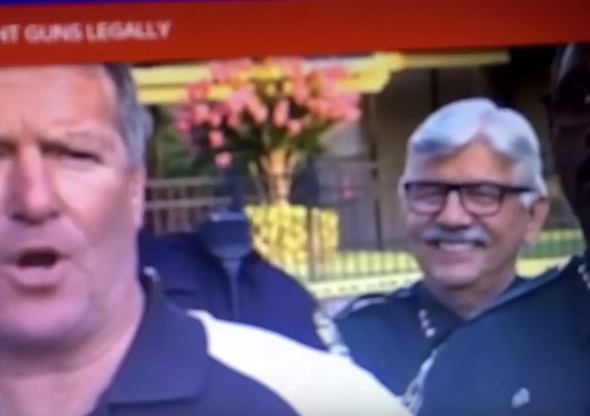 37 President and Vice President meet families, deliver flowers, do not visit crime scene, ask no questions?1230 PM Arrive in Orlando0130 PM Meet with families of victims0435 Depart Orlando38 Wife disappears after wife counters official narrative?“However there is one rather large problem with one key person in the investigation, it appears that Noor Salman is missing and may not even be in the state of Florida anymore.”This is almost certainly deception. It is highly unlikely she has been “lost,” it is much more likely she has either been relocated or neutralized because she was disputing the official narrative.F. Omar Mateen’s Personal or Family History38 Omar Mateen has a history with movies, Crisis Casting, & G4S?“As many outlets have reported, Omar Mateen has been in two films: ‘The Big Fix,’ where’s he’s (supposedly) a security guard at a BP oil spill site who just magically starts spouting off how corrupt everyone there is (in a movie about how corrupt everyone handling the BP oil spill is, fancy that) and the other is ‘Love City, Jalalabad’ where he was listed as the part of ‘Bad Boy.’”“It was recently revealed that the world’s largest security firm G4S, who had employed the man named in the Orlando pulse nightclub shooting, Omar Mateen – is a client of the mass casualty staging company called CrisisCast.”“In addition to stage-managing a crisis scenario with a highly fluid production team, Cast also centers its strategy on ‘lockdown and evacuation procedures, [with] the ability of emergency services to co-operate,’ and the ever important task of having the ‘joint ability to respond to the press,’ in a partnership with the company’s clients through a multitude of social media platforms on the internet.”39 Mateen passed both FBI and G4S screening, licensed to be armed?“Omar Mateen, a U.S.-born son of Afghan immigrants, was already known to the Federal Bureau of Investigation, which twice investigated him over hints of radical leanings before closing those cases as inconclusive.”“According to G4S spokesman Nigel Fairbrass, Mateen was subject to the company’s standard screening process, which included a background criminal records check, a drivers’ license check, and a work references review. The company said the assessment did not turn up anything disqualifying.   …   The company defended its screening process on Monday, saying in a statement that Mateen was ‘subject to detailed company screening when he was recruited in 2007 and re-screened in 2013 with no adverse findings.’”“Mateen had a blemish-free record when he applied for a Florida license to carry concealed weapons and again when he legally purchased two firearms — an AR-15 semiautomatic rifle and a handgun — just a few days before the shootings.”40 Mateen refused a 2013 FBI entrapment approach?“Sheriff Ken Mascara of Florida’s St. Lucie County told the Vero Beach Press Journal that after Mateen threatened a courthouse deputy in 2013 by claiming he could order Al Qaeda operatives to kill his family, the FBI dispatched an informant to ‘lure Omar into some kind of act and Omar did not bite.’”41 Mateen’s father has history with US politics & intelligence?“But his political activist father, who is running for President of Afghanistan, seems to have an odd relationship with the U.S. Government and sympathies toward the Taliban.”“The father of this shooter is very well-connected. Too well-connected for this event’s narrative to be considered ‘normal.’ Watch this recent UK Column News episode that explains the vast CIA, ISI, and Al-Qaeda connections of both the shooter and his father too.”“Omar Mateen was a follower of Marcus Dwayne Robertson, a former US Marine who acted as a bodyguard for the ‘Blind Sheikh’ Omar Abdul-Rahman, according to news reports.”42 Mateen funded out of NYC for two upscale trips to Saudi Arabia?“Adnan Khan, former leader of the Council of Pakistan-American Affairs, told Fox News two consecutive trips of this nature were suspicious. ‘It’s not cheap to do so and people that young usually don’t go twice,’ he argued, ‘And especially considering he appeared not to have come from a staunchly religious background.’ Each of the trips is estimated to have cost $3000-$4000 per person, typically featuring luxury hotels and an itinerary full of meals at upscale restaurants, Fox News notes. Authorities are now working to find more information regarding whether he stayed in Saudi Arabia for the entirety of his trips there, and what he was doing outside the country during the one confirmed visit to the United Arab Emirates on one of the two trips.”G. Omar Mateen’s Psychological Profile43 Mateen is a gay drunk wife-beater but this is denied by current wife?“A co-worker at G4S, Daniel Gilroy, told Florida Today he worked the 7 a.m. to 3 p.m. shift at PGA Village in Port St. Lucie. Gilroy, a former police officer, said Mateen would then take over from 3 p.m. to 11 p.m. Gilroy told the newspaper that Mateen ‘stalked’ him, sending up to 15 messages a day and made racist and homophobic comments.”“Omar Mateen's father, Mir Seddique, spoke to NBC News about the shooting . ‘This had nothing to do with religion,’ he told the network.”“‘We were in downtown Miami, Bayside, people were playing music. And he saw two men kissing each other in front of his wife and kid and he got very angry," Seddique told NBC.”44 All available photos of Mateen are benign non-ISIS related?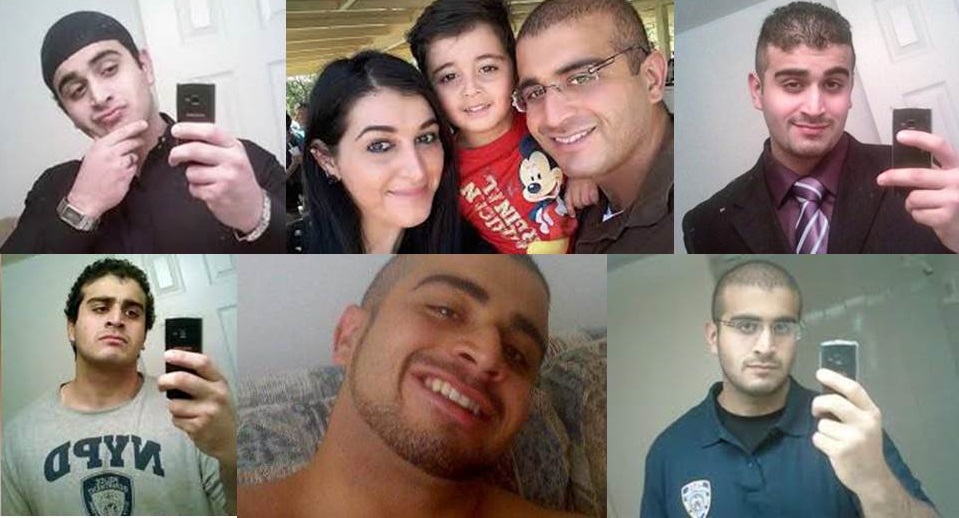 45 Mateen was allegedly cool and calm through-out?“The gunman who went on a shooting rampage in a popular gay nightclub here shot nearly all of his victims in the first stages of the assault, then was utterly ‘cool and calm’ while he talked by phone to law enforcement officials about further carnage, claimed allegiance to the Islamic State and praised the Boston Marathon bombers, officials said on Monday.”46 Mateen did not expect to die during this attack?“Speaking of the suspect killed in the Pulse Bar massacre in Florida, Howell stated, ‘Omar was not supposed to be killed. They lied to us – Omar and Brandy were supposed to get away.’”“Questions remain as to why Omar Mateen purchased tickets for his family to travel to the San Francisco Bay Area on a flight two days after he went on a deadly rampage in a gay Orlando nightclub. Federal officials confirmed to NBC News Tuesday that Mateen purchased three tickets — for himself, his wife, Noor Zahi Salman and their son — to visit his mother-in-law, who lives in the Bay Area suburb of Rodeo, California on June 14.”H. Pulse Club as a Stage Set 47 Floor plan with eight working exits – no one uses seven of them?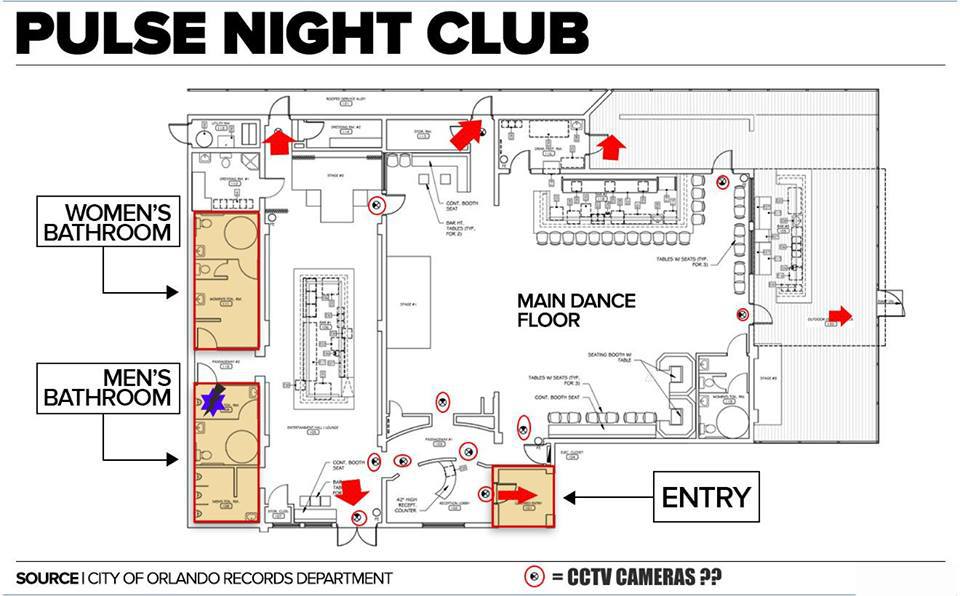 48 During Omar’s many calls, no one tried to rush him or escape?This is somewhat comprehensible if he indeed did go to the bathroom within minutes with a handful of people, but in no way does the larger narrative explain how so many people were killed and wounded in the few minutes between his entering the club and retreating to the bathroom.49 Over eight CCTV’s common to nightclubs – no substance released?“One report stated that the CCTV cameras were under maintenance and thus non-functional. In fact all of the mainstream media reports have refrained from even mentioning the CCTV cameras.”50 49 killed and 53 wounded is far from 1:6 combat reality?Vietnam War Ratio Death/Wounded 1:2.6Persian Gulf War Ratio Death/Wounded 1:1.2OEF (2001-Present) Ratio 1:4.5OIF (2003-Present) Ratio 1:7.351 Plans to demolish the club (destroy evidence) already in motion?“Now that the FBI has finished collecting evidence and cataloging damage at the Pulse nightclub, the cleanup is expected to begin. As building owners and community members last week discussed rebuilding the club, biohazard experts say they need to understand the road that lies ahead for the 1957 building, which was once known as the home of Lorenzo's Italian Restaurant.”“On Tuesday, biohazard companies were informed that the job went to a group from Texas and will be funded by the federal government because a state of emergency was declared.”“Absolute Crime & Trauma Bio-Clean services the entire state of Florida with crime scene clean up services. Our services include but are not limited to the clean-up of blood, death scenes, homicides, suicides, unattended deaths/decompositions, hoarder houses, trash houses, MRSA, staph, and any other opim [sic] that is or could be present. We specialize in death and malodor smell removal from any indoor poor air quality scenario.”Absent compelling evidence to the contrary, there is no major bio-hazard and the contract with a company in Texas is a cover contract, deliberately funded by the USG as part of the false flag theatrics.52 Target club 120 miles away from Mateen’s home and work?“He was a resident of Port St. Lucie, Florida, which is about 130 miles south of Orlando in St. Lucie County.   …   Police said he drove to Orlando to carry out the attack, but it is not yet known why he targeted the club and city.”I. Medical Characteristics of Alleged or Real Victims53 Alleged difficulty identifying the dead, all of whom carry ID?References appear to have been wiped clean online. This is the stupidest element of the official narrative – every person in an establishment serving alcohol has a personal identification card on them, and virtually every one of them also has a registered cell phone.54 No photos of dead, blood pools, real wounds, anywhere?“Corporate news tout mass shooting events with increasingly gory details alongside no real visual documentation of carnage.”“Taking a closer look at the mass shooting false flag in Orlando, Florida, however, we’ll observe that in this event (as I’ve already written about) we saw medical impossibilities, miracles and massive protocol and ethics violations on full display in broad daylight with few saying a word. I’ll provide emphasis on the word “zero” to make my point more clearly. From police officers playing the role of emergency medical services and paramedics, to another big shooting scene with zero ambulances clearly seen anywhere saving lives, to the miracle of police being given the power to pronounce people dead, to zero accounts of people who almost died then were saved during surgery, to zero accounts of people who were thought to survive and then crashed later on, to zero cases of stories from the front-line nurses, doctors and paramedics telling us of specific challenges with those who sustained gunshot wounds.”55 Video of alleged wounded includes wounded doing high fives?RT screens individuals carrying alleged victim toward the Pulse, no ambulances or police visible, and at the end of the tape, when they are off camera, the “victim” stands on his own and they all exchange high fives.56 No evidence of real ambulance mobilization or use?There are no photos of ambulances to be seen57 Alleged stacked gurneys have no blood and no blood trails?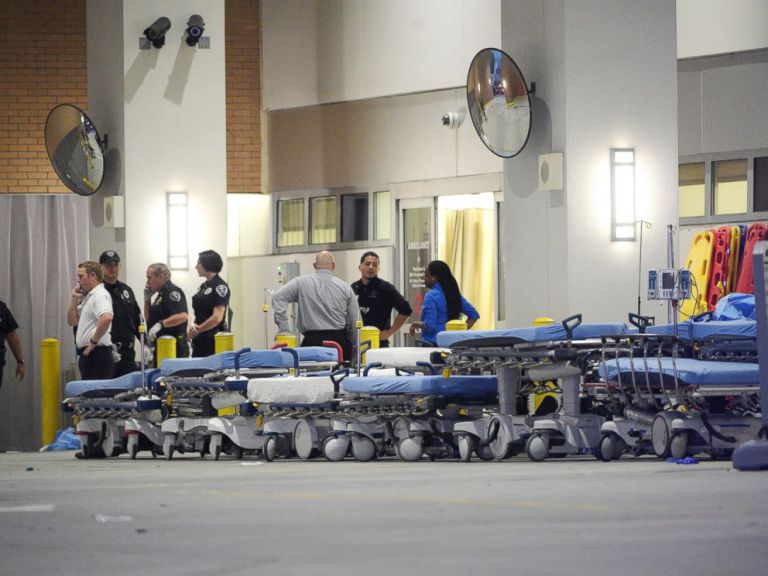 58 Alleged doctors did not exist prior to the event?We are ‘world renown doctors’ yet we have no YouTube videos, talks, or reviews? We don’t exist until ‘Orlando Massacre’! And we all has previous private practices too! With 0 reviews!J. Contextual Complicity of Government59 CIA Director Brennan gives false testimony to Congress on ISIS?“‘Unfortunately, despite all our progress against ISIL on the battlefield and in the financial realm, our efforts have not reduced the group's terrorism capability and global reach," CIA Director John Brennan testified to Congress using another acronym for the group.”“Missing from the chorus of outrage, however, has been any acknowledgement of the integral role of covert US and British regional military intelligence strategy in empowering and even directly sponsoring the very same virulent Islamist militants in Iraq, Syria and beyond, that went on to break away from al-Qaeda and form ‘ISIS’, the Islamic State of Iraq and Syria, or now simply, the Islamic State (IS).”In a nutshell, ISIS was created by Hillary Clinton when she supported the French  take-down of Libya, encouraged the CIA ratline into Syria, and took tens of millions of dollars from Saudi Arabia via the Clinton Foundation in return for putting the full power of the USA against Syria so that Saudi Arabia could eventually create a pipeline to the sea across Syrian territory once the regime fell. 60 CIA has made false flags a standard, public has accepted for years?“False flags do not just kill people — they offer false narratives.  Remember the alleged Iraqis throwing babies out of incubators? The witness perjuring herself to Congress was the daughter of the Kuwait Ambassador to the USA, coached by Hill & Knowlton. And no member of Congress recognized her? Can you spell COMPLICIT? The two-party tyranny does not represent the public, it represents special interests and most especially the Kingdom of Saudi Arabia and Zionist Israel. Question authority!”61 Justice Scalia murdered in Texas to open vacancy for Obama to fill?“Conservative talk radio host Michael Savage said Monday that “something stinks” surrounding Supreme Court Justice Antonin Scalia’s death, advocating for a Warren Commission-style investigation into his possible murder.”“As for a murder motive, try: upsetting the voting balance of the US Supreme Court. Try: a push to appoint a new Justice now, thus ensuring the appointee’s political persuasion, regardless of the outcome of the 2016 Presidential election. Try: attempting to shift the Court’s voting balance in upcoming cases on abortion, immigration, and Obamacare.”“Photos are now circulating across the internet that the owner of the Cibolo Creek ranch where Supreme Court Justice Antonin Scalia died at was actually a Democrat Party mega-donor.”“When Scalia left the White House after a meeting with the president just before flying to Texas, the manila envelope he was carrying had printouts from a computer seized by FBI Special Agent Jeff Ross of the Salt Lake City, Utah field office, or so informants tell us. Scalia left the White House carrying ‘slam dunk proof’ that would lead to the arrest, conviction and, of course, impeachment of a seated Supreme Court Justice, files that contained names of victims and details on sex acts, preferred ‘types’ along with dates and places. All of this was on the seized computer and these files went ‘up hill’ from the FBI to the Department of Justice and directly over to the White House.”62 Hundreds of political and activist murders not investigated by FBI?“Numerous journalists have been murdered or killed in the United States while reporting, covering a military conflict, or because of their status as a journalist. At least 39 of these have been directly targeted as a result of their journalistic investigations.”“Nonetheless, the following fallen individuals lost their lives in a different kind of war, the modern-day information war – and love them or hate them, they deserve attention today on this Memorial Day.   . . . It’s time to find ways to change the trend of State-sponsored murders of truth seekers and change it to one of fearlessness, information spreading and increased awareness. We can start by ending government secrecy and the influence of secret societies as the late president John F. Kennedy told us.”63 FBI has entrapped 175 others including homeless & retards?“A groundbreaking work of investigative journalism, The Terror Factory: Inside the FBI's Manufactured War on Terrorism exposes how the FBI has, under the guise of engaging in counterterrorism since 9/11, built a network of more than fifteen thousand informants whose primary purpose is to infiltrate Muslim communities to create and facilitate phony terrorist plots so that the Bureau can then claim it is winning the war on terror.”64 FBI is known to treat “terrorism” as a budget-building opportunity.“Many of the cases, many of these prosecutions are just tangentially related to terrorism. There’s visa frauds and things. They’re grasping to try to make this [about terror]. When they send in their statistics of prosecutions and they can claim it’s related to terrorism their office funding and their office manpower goes up. I think the Minnesota office [Minnesota has a large Muslim population] for instance has vastly increased…A lot of pressure on the office to categorize things as terrorism that normally could fall into other crimes.”65 So many obvious anomalies it’s as if loyal insiders want discovery?“I just feel that if the government really wanted to make Orlando look real, after all this time and practice, they have all the resources and capability to do that. But with the false flag history now in this century so overt and commonplace and the public distrusting the official narrative more than ever before, the feds purposely made this one look so sloppy and over-the-top fake on purpose so that more Americans will realize the sinister evildoing of their own central government with an obvious intention to manipulate opposition and mounting conflict between US citizens and the federal government.”ConclusionIt has been clearly established that Omar Mateen did not expect to die on the 12th of June. Whether he was gay, a homophobe, a drunk, and a wife-beater are irrelevant. He did not expect to die.It has been clearly established that one shooter could not possibly kill 49 and wound 53. In combination the video of 24 shots in 9 seconds, the documentation of semi-automatic fires being 1-3 shots a second, and witnesses testifying to between two and five attackers, all certify the government narrative of one shooter as false.I conclude this was without question a false flag event.Without knowing if people really died, we cannot make a final call on whether a theatrical false flag was hijacked by the Mossad or neo-fascists – on balance this appears to be a theatrical false flag very badly executed.The possibility that Israel hijacked a theatrical false flag is real. Apart from Orlando, Israel has orchestrated an entire issue of Foreign Affairs, The Struggle for Israel, including a major interview offered free to the public. Israel was probably responsible for at least one of the Paris false flag attacks, if not all of them; it is constantly fighting the BDS movement, both intimidating individuals and bribing organizations; and it is clearly at odds with Barack Obama in the final months of his second term as he resists giving Israel what it wants in the way of a free pass on the West Bank, on further atrocities against the Palestinian people; and on US taxpayer financial assistance.Israeli Prime Minister Benjamin Netanyahu is scheduled to meet next week in Rome with U.S. Secretary of State John Kerry and Italian Prime Minister Matteo Renzi.We need to know if anyone actually died.We need to know if this was intended to be a massive lie to public, now legal.We need to know if Israel hijacked the theatrical version and turned it into a genuine mass casualty atrocity, a crime against humanity on a scale of the USS Liberty.We need to know if we can trust the FBI to do a serious fast investigation and answer these questions.Produced at the request of Dr. Kevin Barrett for inclusion in his edited book tentatively titled Orlando False Flag: The Clash of Histories, to be published as a CreateSpace and Kindle on Amazon from 1 July 2016. I grant unlimited unrestricted rights to Dr. Kevin Barrett for the use of this work in book form, while retaining the right to publish the work as a stand-alone Kindle Short, a published article, and a free online post. Dr. Kevin Barrett has translation rights when the work is part of his translated book, I offer the work for reproduction in English and other languages under a Creative Commons license for educational non-profit use.APPENDIX (My Personal Views, Expanded)I have executed a false flag operation – no one died – for the Central Intelligence Agency (CIA), helped plan a regime change operation, and in my time was credited with producing five times more clandestine recruitments and five times more intelligence reporting than the average clandestine case office (C/O) in the Latin America Division of the Directorate of Operations (DO). I was one of the first two CIA officers assigned the terrorist target full-time in the 1980’s and went on to create the Marine Corps Intelligence Activity (MCIA) and write eight books highly critical of secret intelligence and covert action – two with Forewords from Senators. For twenty five years, a quarter of a century, I have sought to advance the craft of intelligence from one that focuses on spies, secrecy, and spending in favor of war and waste, to one that leverages open sources in favor of peace and prosperity for all. I have of course failed, but I have not given up. I believe that 95% of political appointees, civil servants, and uniformed officers in the military and law enforcement are good people trapped in a bad system. The time has come for the truth to set us free, and that is my personal mission.The term “false flag” means nothing more or less than “not what it seems.” The term originated in maritime warfare centuries ago, when a predator would fly the flag of its prey in order to get close enough to execute a surprise attack…hence the concept of flying a “false flag.”The history of false flag operations by the CIA, created in 1947, can be said to begin in the Philippines in the 1950’s when two big things happened: Ed Lansdale played a key role in extracting information that led to the recovery of trillions of dollars of gold and gems and cultural artifacts buried in massive bunkers by the Japanese once they could no longer rely on shipping paths home from there; and Ed Lansdale learned that he could create fake guerrilla groups that could be killed with impunity by collaborating military forces, in order to create a false flag event that would propel a chosen compliant military officer (in this case Captain Ramos) into the presidency. The CIA captured the Philippines and an off-the-books gold slush fund that started as the Black Lily Trust and end on 9/11 as the Black Eagle Trust, and the CIA – the darkest, dirtiest part of the CIA – created the first modern false flag playbook in the style of Adolph Hitler (the Reichstag Fire was Hitler’s best false flag moment – his supporters burned down the Reichstag and then he used it to justify his becoming the dictator of Germany).Fascism did not die with the allied victory over Germany. Allen Dulles, one of the five Wall Street proponents for the CIA, personally and against presidential intent and the public interest, saw to the rescue of thousands of Nazi political leaders as well as scientists resettled into the USA much as the Obama Administration easily resettled millions of illegal immigrants today. He also helped rescue their personal treasures chests, while using the Gold Lily fund to resurrect fascist political leaders in Germany, Italy, and Japan. When the Cold War ended, a Gold War began, the final phases of a US-based fascist war against Russia. 9/11 was the culminating event in that Gold War, allowing for both the covert importation into legitimate accounts of $240 billion in illicit treasure; and for the destruction of all records and personalities associated with a massive Gold Collateral Accounts debt to China and Indonesia among others.I am certain that CIA (George Tenet and Buzzy Krongard particularly) was a principal servant actor to Dick Cheney in the 9/11 event, and equally sure that CIA has had little to do with the many domestic false flag events since then.  Below is a graphic for evaluating false flag possibilities at the tactical level.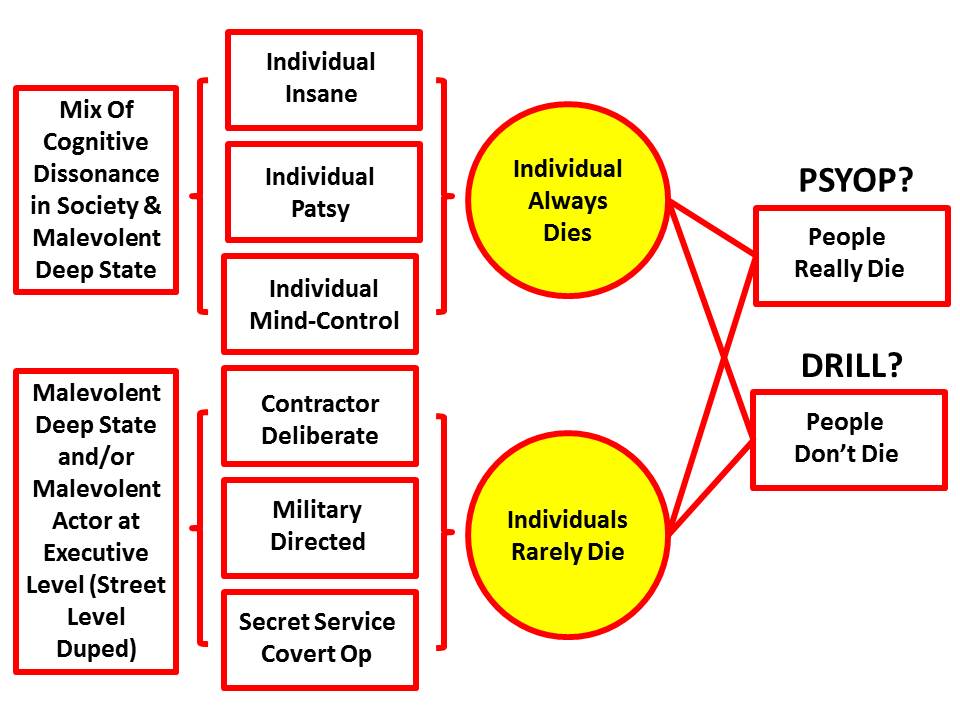 In my view, after the joint Israeli-Neoconservative 9/11 false flag event was so outrageously successful and so easily covered up, false flags became the new favored tactic of both the Zionists increasingly under pressure by the Boycott, Divestment, Sanctions (BDS) movement, and the DHS) DHS became an alter ego to the military-industrial complex that consumes 60% of the disposable budget of the USA today – DHS has sought to create a police state, pushing the boundaries of funding, the law, and common sense, and false flag operations – generally theatric with no actual dead, have been their staple. More recently it has been necessary for them to escalate, now combining paramilitary shooters with no compulsions about killing US citizens on US soil, and patsies who wittingly or unwittingly are framed and then killed, such as I believe happened in San Bernardino.The FBI has been part of the DHS campaign plan. Over 175 so-called “terrorist” threats within the USA have been documented as FBI entrapment operations in which the FBI identifies a hapless candidate and then pressures them with money, arms, even bomb-making by FBI technicians, until they can be “arrested.”Separately we have the “lone wolves,” both white lone wolves and Muslim lone wolves. As the graphic above suggests, these lone wolves come in three typesgenuinely nuts or driven to extremism by a society in which unemployment is 23% and among many vulnerable demographics, 40%;set-up by the FBI, the Mossad, or other parties with their own agenda, generally deceived into a fatal ending;set-up by elements unknown, perhaps rogue CIA operatives from the MKULTRA program that has now morphed into something that plays with Targeted Individuals as if they were mice in a maze – mind-control is now as easy as remotely controlling a Boeing aircraft.In my view – I was thrown off Fox News for saying this in the aftermath of 9/11 – the Global War on Terror (GWOT) is a fraud. Its sole purpose, like the Cold War monetized by Lockheed Martin and the US Air Force (USAF) is to justify a multi-trillion dollar US Government budget that funds dictators and state-sponsored terrorism by spending on the military-industrial complex, while failing to address the real high-level threats to humanity including poverty, infectious disease, environmental degradation, genocide, trade in women and children, and of course transnational crime – not the pedestrian transnational crime of street gangs, but the “gold collar” translational crime invented by Goldman Sachs and other Wall Street and City of London executives, legalized by a captive US Congress in what Matt Taibbi calls a new world order of “Griftopia.”It also bears mention that what we do in the name of GWOT, including elective invasions of countries that were stable before we invaded – Iraq and Libya stand out – has created millions of displaced persons two million of whom have invaded Europe, hundreds of thousands of dead and wounded and deformed (the Fallujah babies), and tens of millions of unemployed angry young men trapped between uncaring dictators and the US tri-fecta of virtual colonialism, unilateral militarism, and predatory capitalism. Our misbehavior abroad – not what we allegedly stand for at home – is the source of why so many hate us. Our behavior is diametrically opposite the ideals represented by our Constitution, the ideal end-state of a foreign policy of peace, commerce, and friendship. Since the assassination of John F. Kennedy (JFK) by a cabal enabled by and protected by Lyndon Baines Johnson (LBJ) and including the pedophile founder of the FBI J. Edgar Hoover and the Wall Street founder of the CIA, Allen Dulles, our government has been in enemy hands at the political and deep state levels.Why Counterintelligence – An Honest Strong FBI – MattersI have had two “aha” experiences in relation to counterintelligence during the quarter century that I have been championing Open Source Intelligence (OSINT) and overt peace-keeping in lieu of secret intelligence and covert operations that wantonly get many people killed. I will just itemize them as a foundation for my very strong belief in the need for an honest strong FBI.In the 1980’s, in relation to the false flag I executed for the CIA, I learned years later that the receiving intelligence chief we were trying to deceive was in fact an agent of the power we were trying to libel, which meant that our false flag production was immediately detected for what it was and had no effect. That led me to realize that all the other operations we had done with that intelligence liaison service were compromised – decades of man-years and millions of dollars wasted, because we had no idea we were being played.Since 2000 as my personal non-fiction reading has ramped up, and as I have been able to probe deeply into the assassination of JFK, Martin Luther King, the USS Liberty, and many other atrocities associated with US Government misbehavior far removed from the public interest, and also seen the 9/11 lies and the 935 lies that “justified” the invasion of Iraq documented, I have finally understood that we live in a two-party tyranny that works for Wall Street, Israel, Saudi Arabia, the Vatican, and Organized Crime, in that order. It is not possible for our citizens to be effective citizens, if they do not understand that most of what we are told by the government is a lie, most of what is done in our name is a crime against humanity, and 50% of all of the dollars being spent and borrowed in our name are fraud, waste, and abuse.Counterintelligence – the ability to detect and counter enemy action and enemy influence within one’s own ranks, matters deeply. Nothing else can be relied upon – for example, alleged intelligence about the Islamic State of Iraq and Syria (ISIS) – if you are not fully conscious of the tens of millions and perhaps hundreds of millions paid by the Saudis to the Clintons, and of the deeply intimate relationship that CIA Director John Brennan, a converted Muslim, has with Saudi Arabia. It is not possible to understand the depth of Israel’s hold over Barack Obama without understanding how the Chicago Jews “made” him who he is today, with finishing provided by Zbigniew Brzezinski and the CIA, or the deeply entrenched Zionist network and the tens of thousands of sayonim that will happily betray the USA to “help” Israel.Understanding Orlando is in my view a trial run for understanding 9/11 and consequently understanding that no issue – climate change, gay marriage, guns, will get an honest hearing from a dishonest government – electoral reform is the only non-violent path forward. Absent the FBI’s reconnecting with its integrity, we citizens have to work harder to connect the dots and achieve our own understanding. A Note on the Term “Conspiracy Theorist”This term was created by the CIA in the 1960’s as a means of marginalizing those who questioned the Warren Commission report on the assassination of JFK. It has been used very successfully by the 1% and their academic, corporate, government, and media minions. It has not however, stood the test of time and revealed facts. It is recognized as an exclusionary term.We now know that over 33 “conspiracy theories” have proven true, many with government betrayal of the public trust as the central feature of each. We now know that “conspiracy theorists” are gradually out-numbering the ”deniers,” at least among engaged citizens.I embrace the proposition today that George Orwell was the first to suggest:In a time of universal deceit,telling the truth is a revolutionary act.My own motto is “The truth at any cost lowers all other costs.” At this point in my life I am incapable of telling a lie and believe that the craft of intelligence – and counterintelligence – must embrace the idea that our highest calling is the education of the public with the truth.About the AuthorProfessional: Robert David Steele is the pro bono Chief Enabling Officer (CEO) of Earth Intelligence Network, a 501c3 devoted to teaching holistic analytics (HA), true cost economics (TCE), and open source everything engineering (OSEE). He seeks to create an Open Source (Technologies) Agency that in turn provides for a World Brain Institute, a School of Future-Oriented Design & Hybrid Governance (with the first meta PhD/DBA in HA/TCE/OSEE), a Global Game integrating true cost information for all policies, products, services, and behaviors, and a United Nations Open-Source Decision-Support Information Network (UNODIN) for local to global information-sharing and sense-making. UNODIN will enable achievement of the Sustainable Development Goals (SDG) in quick time at a fraction of the cost required by conventional processes and technologies. Robert is a Latino fluent in Spanish with lapsed French, and globally mobile for speaking, consulting, and ghost-writing engagements. Bio Steele Strategic Foresight (1 Page); Bio & Publications Steele Peace Intelligence (4 Pages); Bio Steele with OSEE Recent Chronology (3 Pages); Bio Steele Information Technology (3 Pages); Contact Robert.Political: He briefed Occupy on electoral reform in a video that went viral, and was accepted by the Reform Party as a candidate for its presidential nomination, aggregating good ideas at We the People Reform Coalition. He has published a number of political articles and Kindle white papers seeking to show various presidential candidates why they must embrace electoral reform. His two political books are Election 2008: Lipstick on the Pig and Open Power: Electoral Reform Act of 2015. EndnotesLinks are active in the Kindle version of the book, the Kindle Short of this chapter alone, and in the free online post of the chapter at Phi Beta Iota.Where a book is cited, a summary review of that book is easily found at Phi Beta Iota Public Intelligence Blog by searching for the title of the book.